Администрация Богучанского района Красноярского краяМуниципальное казённое дошкольное образовательное учреждение детский сад № 4 «Скворушка» с.Богучаны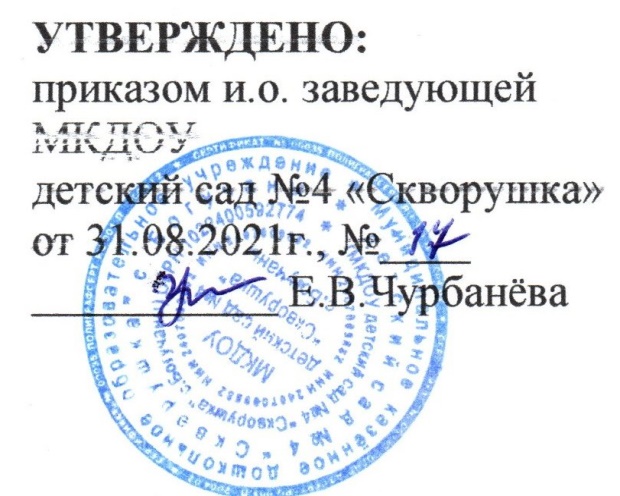 РАБОЧАЯ ПРОГРАММА ВОСПИТАНИЯна 2021-2022 учебный год2021СОДЕРЖАНИЕПояснительная записка…………………………………………………………………………...….31.ЦЕЛЕВОЙ РАЗДЕЛ  1.1. Информационная справка…………………………………………………………………...…..61.2. Цель и задачи воспитательной работы ……………………………………………………...…71.3. Направление воспитательной работы …………………………………………………….….101.3.1 Патриотическое воспитание ………………………………………………………………...101.3.2 Правовое воспитание………………………………………………………………………....111.3.3 Присвоение детьми моральных и нравственных ценностей…………………………........121.3.4 Воспитание у детей уважительного отношения к труду…………………………………..121.3.5 Экологическое воспитание……………………………………………………………….….131.3.6 Воспитание уважительного отношения к истории, культуре других стран и народов………………………………………………………….…….  141.3.7Воспитание ценностного отношения к здоровому образу жизни…………………………..141.4.Целевые ориентиры по Рабочей программе воспитания……………………………………..15 2.   СОДЕРЖАТЕЛЬНЫЙ РАЗДЕЛ2.1.Содержание воспитательной работы…………………………………………………………..172.1.1 Содержание воспитательной работы по патриотическому воспитанию…………….……172.1.2 Содержание воспитательной работы по правовому воспитанию………………………….222.1.3 Содержание работы  по присвоению детьми моральных и нравственных ценностей…...252.1.4 Содержание работы  по воспитанию у детей уважительного отношения к труду……… 332.1.5  Содержание работы  по экологическому воспитанию………………………………..……382.1.6 Содержание работы  по воспитанию уважительного отношения к истории, культуре других стран и народов ………………………………………………….….422.1.7 Содержание работы  по воспитанию ценностного отношения к здоровью.......................442.2  Описание вариативных форм, методов и средств реализации  рабочей программы с учетом возрастных особенностей воспитания………………………………………………………….….492.2.1 Формы работы с детьми ……………………………………………………………………512.2.2 Способы реализации рабочей программы воспитания……………………………….…..512.2.3 Методы реализации рабочей программы воспитания…………………………….………512.2.4 Средства реализации рабочей программы воспитания…………………………….……..512.3 Особенности воспитательной деятельности разных видов и культурных практик ……………………………………………………………………………522.3.1. Особенности воспитательной деятельности разных видов………………………………522.3.2. Особенности воспитательной деятельности разных культурных практик …..................522.4. Особенности взаимодействия педагогического коллектива с семьями воспитанников…..532.5. Взаимосвязь в работе педагогов и специалистов ДОУ………………………………………552.6. Сотрудничество с  социальными партнерами ………………………………………………..573. ОРГАНИЗАЦИОННЫЙ РАЗДЕЛ3.1. Психолого – педагогические условия, обеспечивающие развитие ребенка. Роль педагога в организации психолого – педагогических условий ………..573.2. Материально – техническое обеспечение рабочей программы воспитания…………........573.3. Методическое обеспечение………………………………………………...............................573.4.Региональные особенности реализации рабочей программы воспитания………….............573.5.Особенности традиционных событий праздников и мероприятий в ДОУ……….................573.6.  Планирование воспитательной работы……………………………………………………....58Приложение КАЛЕНДАРНЫЙ ПЛАН РАБОТЫ ………………………………………………..583.7. Особенности организации предметно – пространственной среды……………………….…663.8. Самоанализ воспитательной работы ………………………………………………………….66ПОЯСНИТЕЛЬНАЯ ЗАПИСКАВоспитание представляет собой процесс целенаправленного формирования личности. В то же время, воспитание является специально организованным, управляемым и контролируемым взаимодействием воспитанников и воспитателей, а также постановка конечной цели в виде формирования личности, которая нужна и полезна обществу. В современном мире стало очень актуальным воспитание детей дошкольного возраста, ведь именно в этом возрасте закладывается «фундамент» будущей личности. Дошкольное детство - важнейший период становления личности человека, когда закладываются нравственные основы гражданских качеств, формируются первые представления детей об окружающем мире, обществе и культуре. В дошкольном возрасте чувства господствуют над всеми сторонами жизни: ребёнок переживает то, что с ним происходит и им совершается. Дошкольный возраст, как возраст формирования основ личности, имеет свои потенциальные возможности для формирования высших социальных чувств. Воспитание включает в себя множество различных задач, направленных на всестороннее развитие личности ребенка, создание условий для самоопределения и социализации личности на основе социокультурных и духовно-нравственных ценностей, принятых в обществе правил и норм поведения в интересах человека, семьи, общества и государства.Рабочая Программа воспитания детей дошкольного возраста Муниципального казённого дошкольного образовательного учреждения детский сад № 4 «Скворушка» с. Богучаны  (далее - Программа) спроектирована с учѐтом Федерального государственного образовательного стандарта дошкольного образования (далее – ФГОС ДО), особенностей образовательного учреждения, региона, образовательных потребностей и запросов воспитанников.Рабочая программа воспитания  является нормативно-управленческим документом, определяет содержание и организацию воспитательной работы.Рабочая программа воспитания разработана в соответствии с основными нормативно-правовыми документами по дошкольному воспитанию:1.	Федеральный закон «Об образовании» от 29.12.2012 N 273-ФЗ (ред. от 08.12.2020)2.	Федеральный закон от 31.07.2020 №304-ФЗ «О внесении изменений в Закон об Образовании»3.	Приказ Министерства образования и науки Российской Федерации (Минобрнауки России) от 17 октября 2013 г. N 1155 г. Москва «Об утверждении федерального государственного образовательного стандарта дошкольного образования» - 14.03.2013г.4.	Указом Президента Российской Федерации от 7 мая 2018 года № 204 «О национальных целях и стратегических задачах развития Российской Федерации на период до 2024 года» 5.	Концепция духовно-нравственного развития и воспитания личности гражданина России (2009г.)6.	Санитарно-эпидемиологические требования к организациям воспитания и обучения, отдыха и оздоровления детей и молодежи - СанПин 2.4.3648-20 от 18.12.2020г.7.	Правоустанавливающий документ –  Устав, утвержден постановлением администрации Богучанского района от 28.08.2019 г. № 855-п.Рабочая программа воспитания включает в себя три основных раздела: целевой, содержательный и организационный. Целевой раздел включает в себя: •	информационную справку о дошкольном образовательном учреждении, •	цель, задачи, принципы  и направления воспитательной работы•	и целевые ориентиры.Содержательный раздел включает в себя: •	описание содержания воспитательной работы по направлениям, •	описание вариативных форм, способов, методов и средств реализации рабочей программы воспитания с учетом возрастных особенностей воспитанников, •	особенности воспитательной деятельности разных видов и культурных практик	,  •	особенности взаимодействия педагогического коллектива с семьями воспитанников	 •	 описание особенности ввзаимосвязи в работе педагогов и специалистов « ».Организационный раздел включает в себя: •	психолого – педагогические условия, обеспечивающие развитие ребенка, •	роль педагога в организации психолого – педагогических условий, •	материально – техническое обеспечение программы,•	методическое обеспечение	 программы, •	планирование воспитательной работы, •	особенности организации предметно – пространственной среды, •	самоанализ воспитательной работы.Обязательным приложением к рабочей программе воспитания  является ежегодный календарный план воспитательной работы, который   включает в себя значимые мероприятия воспитательного характера для детей от 2 до 8 лет по направлениям воспитательной работы: •	патриотическое воспитание, •	правовое воспитание, •	присвоение детьми моральных и нравственных ценностей,•	 воспитание у детей уважительного отношения к труду, •	экологическое воспитание, воспитание уважительного отношения к истории, культуре других стран и народов, •	воспитание ценностного отношения к здоровому образу жизни.Рабочая программа воспитания не является инструментом воспитания, так как воспитанника воспитывает не документ, а педагогический работник – своими действиями, словами, отношениями. Рабочая программа воспитания лишь позволяет педагогическим работникам скоординировать свои усилия, направленные на воспитание воспитанников.1 ЦЕЛЕВОЙ РАЗДЕЛ1.1.Информационная справка1.2. Цель и задачи воспитательной работыОсновной задачей МКДОУ,  как воспитательной организации является социальное воспитание. Прежде всего, это связанно с заказом общества и государства. Социально воспитание ребенка в детском саду представляет собой процесс усвоения ребенком общечеловеческих ценностей, процесс накопления ребенком опыта взаимодействия с окружающим миром: людьми, природой, искусством и с самим собой.Работа детского сада, по  Рабочей программе воспитания  будет осуществляться на основе интеграции образовательных областей. Цель воспитательной системы - создание условий для воспитания ценностных ориентиров, содействующих общему физическому, социально-эмоциональному и духовному развитию детей дошкольного  возраста.Цель воспитательной системы реализуется через поэтапное создание в детском саду условий обеспечивающих укрепление здоровья, разностороннее развитие личности ребенка, формирование у него творческих способностей, интеллектуальных возможностей, соответствующих требованиям социального заказа государства и семьи.Основу  Рабочей программы воспитания  составляют такие ценности, как доверие и уважение, недискриминация и право ребенка расти в условиях мира. Цель программы охватывает весь педагогический процесс, пронизывает все структуры, интегрируя воспитательную деятельность, разнообразные виды деятельности Рабочая программа воспитания ориентирована на:1 Разработку комплексной воспитательной системы, при которой атмосфера сотрудничества стимулирует и поддерживает всех участников в плане объединения усилий;2.Защиту воспитания ценностных ориентиров от возможного политического, религиозного или социального негативного воздействия. 3.Наиболее эффективные результаты в области воспитания ценностных ориентиров достигаются в том случае, когда обеспечена охрана детей и прав человека;4.Обеспечение аутентичности, экспериментального характера воспитания ценностных ориентиров, в центре которого находится ребенок и которое включает  вопросы физического, умственного, социального и духовного развития ребенка;5. Обучение детей и содействие применению ими демократических принципов, их становлению как ответственных граждан и участию в жизни общества – в качестве ключевых принципов приобретения и усвоения ценностей;6. Поощрение динамичных отношений между детьми и взрослыми путем создания условий для взаимного обмена, воспитания и  развития ребенка;7. Использование воспитателями любой возможности установления диалога с семьей воспитанников через ребенка, причем воспитатель должен уметь наблюдать, слушать, находить решения и быть готовым рассмотреть предложения.Принципы, лежащие в основе программы:1. Принцип гуманности (признание и уважение самоценности человеческого существа);2. Принцип доступности (каждому ребенку должны быть понятны предлагаемый материал, если ребенок не понял необходимо ему объяснить);3. Принцип комфортности самочувствия ребенка (создание эмоционально положительной среды, атмосфера защищенности и поддержи ребенка;4. Принцип последовательности;5. Принцип активности (все дети проявляют активность);6. Принцип сотрудничества (построение взаимоотношений и поддержание достоинства).В основе разработанной рабочей программы воспитания положен воспитательный образ юного гражданина России. Принятый воспитательный образ (идеал) – это высоконравственный, сознательный гражданин России, принимающий её судьбу как свою личную, осознающий ответственность за своё здоровье, настоящее и будущее своей страны.Формирование воспитательного образа осуществляется на базе национальных ценностей, которые являются «фундаментом» отношения человека  к миру.В «Концепции духовно-нравственного развития и воспитания личности гражданина России» дано определение: «Базовые национальные ценности – это основные моральные ценности, приоритетные нравственные установки, существующие в культурных, семейных, социально-исторических, религиозных традициях многонационального народа Российской Федерации, передаваемые от поколения к поколению и обеспечивающие успешное развитие страны в современных условиях».Сущность базовых национальных ценностей в РФ заключается в том, что они выступают основополагающими началами построения общественных отношений во всех сферах человеческой жизнедеятельности.Перед современным дошкольным образованием поставлена задача формирования системы ценностей, которая опирается на преемственность поколений, сохраняет и развивает традиции российского народа. Актуальность вопроса  воспитания ценностей у  детей дошкольного возраста продиктована социальными запросами, государственной политикой в вопросах воспитания подрастающего поколения, необходимостью приобщения детей к базовым ценностям.  Дошкольный возраст - это период приобщения ребенка к познанию окружающего мира, период его начальной социализации. Дошкольное детство – пора закладывания семян духовности в растущей и развивающейся личности. Именно в этом возрасте, актуальной становиться задача воспитания дошкольников на основе общечеловеческих ценностей, к которым относятся: •	Патриотизм – любовь к  своей семье, Малой Родине, России, культурному и историческому наследию; •	Гражданственность – служение Отечеству, правовое государство, закон и правопорядок, свобода совести и вероисповедания; •	Духовный мир человека, нравственный выбор, эстетическое и этическое развитие •	Труд и творчество – творчество и созидание, уважение к труду, настойчивость и целеустремленность.В связи с этим в Рабочей программе воспитания в основе воспитательной системы в ДОУ лежат базовые национальные ценности:•	Патриотические ценности: любовь к  малой Родине, уважение традиций и обычаев народов России, уважение и гордость за свою Отчизну;•	Семейные ценности: любовь к родителям, забота о старших, уважение к семейным традициям;•	Гражданские ценности: уважение к правам других людей (детей), соблюдение общепринятых норм в обществе;•	Человеческие ценности: милосердие, добро и справедливость, уважение к людям;•	Трудовые ценности: уважение к труду других людей, желание помогать взрослым;•	Научные ценности: уважение к знаниям, стремление познавать что-то новое;•	Культурные ценности: уважение к культуре своего народа и других народов, понимание ценности творческих произведений•	Природные ценности: любовь к природе, бережное отношение к окружающему миру.•	Человечество - уважение к людям других национальностей, странам мира.Таким образом, воспитательная система в ДОУ будет содействовать целостному духовно–нравственному и социальному развитию, формированию внутреннего мира и направлена на развитие нравственной позиции ребенка.1.3. Направления воспитательной работыФормирование у детей базовых национальных ценностей осуществляется через направления работы, составляющих основу воспитательной системы. 1.3.1. Патриотическое воспитаниеПатриотическое воспитание дошкольников — это воспитание любви к родному дому, семье, малой Родине, своей стране, культурному достоянию своего народа, своей нации, толерантного отношения к представителям других национальностей. Обращение к отечественному наследию воспитывает уважение к земле, на которой живет ребенок, гордость за нее. Основой развития этих представлений являются яркие впечатления о явлениях общественной жизни, эмоционально насыщенные знания о стране, крае, которые получают дети на занятиях, в процессе ознакомления с художественной литературой, изобразительным искусствомОсновной принцип патриотического воспитания  – принцип культуросообразности, который означает необходимость учета традиций и национальных ценностей, направлен на формирование основы  патриотического воспитания  у детей дошкольного возраста.Цель патриотического воспитания - формировать у детей дошкольного возраста патриотические отношения и чувства к своей семье, городу, к природе, культуре на основе исторических и природных особенностей родного края, приобщать детей к русской национальной культуре, развивать интерес к русскому народному творчеству.Исходя из цели, основными задачами патриотического воспитания являются:•	Воспитывать чувство патриотизма, гордости за свой народ, свою Родину; •	Создание педагогических условий формирования семейных ценностей у детей дошкольного возраста и родителей, посещающих ДОУ•	Формировать и поддерживать у детей интерес к истории своей семьи, закреплять знание родственных связей•	Дать детям первоначальные знания об историческом, культурном, национальным, географическим, природно-экологическим своеобразием родного региона•	Воспитывать у детей любовь к своей малой Родине•	Формировать у детей чувство привязанности к родным местам, чувства гордости за свой регион и его исторический вклад в победу над врагом; •	Воспитывать уважение к старшему поколению, ветеранам; •	Формировать у детей интерес к получению знаний о России, чувства принадлежности к определенной культуре, •	Прививать бережное отношение к культурному наследию своей Родины.1.3.2. Правовое воспитаниеПравовое воспитание – деятельность по формированию у подрастающего поколения уважения к закону, культуре, демократизму, активного и сознательного соблюдения им норм нравственности и морали, гражданской ответственности и активности, развития у него правовой грамотности и культуры, нравственно-правовых чувств. Основы правовой воспитанности ребенка дошкольного возраста представляют собой совокупность элементарных  правовых знаний о правах человека, нравственно – правовые суждения о событиях окружающей действительности, ценностные ориентации и отношения, адекватные представлениям, суждениям, ценностным ориентация модели нравственно-правового поведения в обществе сверстников и взрослых людей.Цель деятельности по правовому воспитанию: формирование основ правового сознания дошкольников.Задачи правового воспитания:•	Создание условий для формирования у детей правовой компетентности; •	Ознакомление детей в соответствующей их возрасту форме с социально-правовыми нормами и правилами поведения; •	Формирование у детей: социальной ответственности, способностейпонимать и оценивать свое поведение и поступки окружающих людей, навыков общения в различных ситуациях с ориентацией на ненасильственную модель поведения;•	Воспитание у детей уважительного и терпимого отношения к людям независимо от их происхождения, расовой и национальной принадлежности, языка, пола, возраста, личностного и поведенческого своеобразия, в том числе внешнего облика и физических недостатков;•	Содействие процессу формирования у детей: чувства собственного достоинства, своего мнения и навыков его выражения, умений конструктивного разрешения конфликтов и споров;•	Воспитание уважения к достоинству и мнению другого человека•	Повысить уровень профессиональной компетентности педагогов по обеспечению правовой защиты, в том числе путем воспитания и образования родительской общественности.•	Формировать навыки ответственного поведения взрослых, снижающих вероятность жестокого обращения с детьми.1.3.3. Присвоение детьми моральных и нравственных ценностейРебенок, придя в этот мир, впитывает в себя все человеческое: способы общения, поведения, отношения, используя для этого собственные наблюдения, подражание взрослым. Ребенок дошкольного возраста постепенно  овладевает принятыми в обществе людей нормами и правилами поведения и взаимоотношений, присваивает, т.е. делает своими, принадлежащими себе, способы и формы взаимодействия, выражения отношения к людям, природе, к себе. Воспитание помогает ребенку прийти к внутренне осмысленному, обусловленному мировоззрением, нравственным чувством и сознанием поведению, владению собой, саморегуляции и самоуправлению. Цель работы по направлению -  развитие ценностно-смысловой сферы дошкольника на основе межпоколенных связей по приобретению социокультурного опыта, создание системы ценностей, способствующей становлению нравственной культуры ребенка, формированию гуманистически направленной личности. Для достижения выбранной цели были определены задачи: •	Формировать моральное сознание и моральные оценки; •	Помогать детям в освоении социальных навыков и норм поведения на основе совместной деятельности и взаимной помощи усвоение норм и ценностей, принятых в обществе, включая моральные и нравственные ценности; •	Развитие общения и взаимодействия ребенка с взрослыми исверстниками; •	Становление самостоятельности, целенаправленности и саморегуляциисобственных действий;•	Воспитывать у детей уважение себя при уважении других, •	Воспитывать  гуманные чувства и отношения;•	Воспитывать коллективные взаимоотношения;•	Воспитывать культуру поведения.1.3.4. Воспитание у детей уважительного отношения к трудуДошкольный возраст рассматривается как сензитивный период в формировании начальных форм трудовой деятельности, а также имеет связь с педагогическим потенциалом труда как фактором успешной социализации детей в современном мире. В отношение к труду (трудолюбие) - предполагает наличие потребности в созидательной трудовой деятельности и ее, понимание пользы труда для себя и общества, наличие трудовых умений и навыков и потребность в их совершенствовании. Процесс  воспитания  у детей уважительного отношения к труду помогает ребенку не только усвоить основные моральные принципы, понять важность труда, но и получить определенные трудовые навыки, а также опробовать их в реальной жизни. Особое внимание  уделяется  воспитанию у детей желания совместно трудиться, ответственно относиться к порученному делу, проявлять инициативу и активность.Цель работы по направлению: закладывать основу формирования трудовых навыков, а значит и успешности будущей профессии человека, возможность самореализации, самовыражения и самоутверждения личности, стрессоустойчивости, социальной самозащиты и адаптации человека в современных условияхЗадачами работы являются:•	Формирование положительного отношения к труду; •	Воспитание потребности трудиться; •	Формирование личности ребенка в труде (развитие свойств, качеств личности, - развитие связей и приобретение социального опыта взаимодействия)•	Овладение навыками трудовой деятельности, усвоение трудовых знаний, умений, навыков в основных видах труда•	Воспитание уважительного отношения к людям труда; •	Заложение основ трудолюбия и воспитание отношения к труду.1.3.5. Экологическое воспитаниеЭкологическое воспитание дошкольников – первый шаг на пути формирования личности с экологически ориентированным поведением в окружающей среде. Экологическое воспитание детей дошкольного возраста - непрерывный взаимосвязанный процесс образования и развития ребенка, направленный на создание системы экологических представлений и знаний, которая проявляется в эмоционально-положительном отношении к природе, в ответственном отношении к состоянию окружающей среды.Цель экологического воспитания: формирование осознанно-правильных экологических представлений о природе у детей дошкольного возраста. Задачами работы являются:•	Формировать у дошкольников основные природоведческие представления и понятия о живой и неживой природе;•	Воспитывать желания и умений сохранять окружающий мир природы.•	Воспитывать чувство ответственности за состояние окружающей среды, эмоционального отношения к природным объектам.•	Формировать и развивать системы умений и навыков и стратегий взаимодействия с природой;•	Формировать и развивать умения наблюдать за живыми объектами и явлениями неживой природы;•	Привлекать  внимание детей к окружающим природным объектам, •	Формировать и развивать умения видеть красоту окружающего природного мира, разнообразия его красок и форм;•	Формировать навыки рационального природоиспользования;•	Воспитывать любовь и бережное отношение ко всему живому на Земле;•	Вовлекать детей в разнообразные виды деятельности в природе и по её охране;•	Формировать навыки экологически грамотного, нравственного поведения в природе.1.3.6.Воспитание уважительного отношения к истории, культуре других  стран и народовРабота по формированию общечеловеческой идентичности направлена на приобщение к продуктам мировой культуры, общечеловеческим ценностям и обеспечивать готовность к диалогу и сотрудничеству с людьми разных национальных культур, толерантность к иному мнению, иной позиции, иному взгляду на мир.Цель воспитательной работы  - формирование толерантности, развитие чувства уважения к другим народам и их традициям.Задачами работы по направлению являются:•	Формировать представления о многообразии стран и народов мира,  некоторых национальных особенностях людей;•	Воспитывать доброжелательное отношение  к  жителям других стран;•	Развивать уважение и терпимость к людям независимо от их социального происхождения, расовой и национальной принадлежности»•	Знакомить  детей с разными видами искусств, с историческим прошлым, с национальными традициями народов мира; •	Воспитывать уважение к культуре разных народов.1.3.7. Воспитание ценностного отношения к здоровому образу жизниГлавная особенность здоровьесберегающего воспитания - это формирование соответствующей мотивационной сферы детей, то есть поведенческих реакций, направленных на сохранение и укрепление собственного здоровья. Эта мотивационная направленность в дальнейшем должна стать доминирующей в поведении детей, их стремлении вести здоровый образ жизни.Цель работы по направлению: создание условий, способствующих воспитанию ценностного отношения к здоровью у старших дошкольников, формирование убеждений и привычек здорового образа жизни у детей дошкольного возраста.Задачами работы являются:•	Способствовать осознанию и усвоению детьми ценностей здорового образа жизни; •	Формировать представления дошкольников о зависимости здоровья от двигательной активности и питания; •	Воспитывать желание заботиться о своем здоровье, •	Воспитывать стремление вести здоровый образ жизни.1.4. Целевые ориентиры по Рабочей программе воспитанияСпецифика дошкольного возраста (гибкость, пластичность развития ребенка, высокий разброс вариантов его развития, его непосредственность и непроизвольность) не позволяет требовать от ребенка-дошкольника достижения конкретных образовательных результатов, поэтому в Федеральных государственных образовательных стандартах дошкольного образования употребляется более корректный термин — «целевые ориентиры».Целевые ориентиры дошкольного образования представляют собой возрастные характеристики возможных достижений ребёнка на этапе завершения уровня дошкольного образования.В соответствии с ФГОС ДО, ожидаемые образовательные результаты (целевые ориентиры) не подлежат непосредственной оценке, в том числе в виде педагогической диагностики (мониторинга), и не являются основанием для их формального сравнения с реальными достижениями детей.Целевые ориентиры, обозначенные в ФГОС ДО, являются общими для всего образовательного пространства Российской Федерации.Итоговые ожидаемые результаты освоения Программы являются целевыми ориентирами для воспитателя на этапе завершения детьми дошкольного образования. Промежуточные ожидаемые результаты освоения Программы являются целевыми ориентирами для воспитателя в каждый возрастной период освоения Программы.Успешное воспитание воспитанников в сфере личностного развития, которое обеспечит полноценную реализацию промежуточных и итоговых ожидаемых результатов рабочей программы воспитания, возможно в случае выполнения добросовестной работы педагогических работников, направленной на достижение поставленной цели во всех видах детской деятельности, осуществляющейся  в тесном сотрудничестве с семьями воспитанников по вопросам воспитания, развития и образования детей.Анализ достижения детьми от 3 до 8 лет промежуточных ожидаемых результатов      освоения рабочей программы воспитания  проводится ежегодно по средствам педагогических наблюдений за воспитанием детей в сфере их личностного развития и подробно представлен в образовательной программе МКДОУ.Итоговые ожидаемые результаты освоения Программы являются целевыми ориентирами для воспитателя на этапе завершения детьми дошкольного образования.  Ребенок выпускник:	Должен знать и уважать, с учетом его возрастных особенностей, основные социоформирующие отечественные народные традиции, любить Родину, родную землю, родной дом, любить ближних, уважать старших;	Должен научиться уважать труд других людей, сознательно выполнять свои обязанности;	Должен хранить тысячелетние традиции защитников нашей Родины, чувствовать ответственность за жизнь своих близких и свое Отечество;	Должен рассматривать свое и чужое поведение с традиционной для России христианской нравственной точки зрения;	Должен знать и применять на практике общепринятые нормы и правила поведения;	Должен проявлять доброжелательное отношение к окружающим людям, живой природе, культуре, литературе, искусству;	Должен овладеть соответствующими возрасту коммуникативными навыками и умениями;	Должен воспринять красоту родного языка, стремиться избегать слов и выражений, засоряющих родную речь.	Должен осознавать, что каждое растение и животное – это живой организм. Они ведут идентификацию с собой (растению или животному больно, как мне: они двигаются, питаются, растут как и я и т. д.)	К концу дошкольного возраста у детей должна сформироваться система знаний о природе, об окружающем мире.2. СОДЕРЖАТЕЛЬНЫЙ  РАЗДЕЛ2.1. Содержание воспитательной работыВ  Рабочей программе  воспитания определены пути, организационные формы, содержание, основные методы и приёмы взаимодействия взрослого и ребёнка в процессе воспитания, нацеленные на максимальную эффективность.Содержание Рабочей программы воспитания основано на лучших отечественных исторических, культурных традициях. Содержание работы по всем направлениям реализуется через следующие компоненты:1.Когнитивный компонент - овладение детьми, доступных возрасту, объёмом представлений и понятий об окружающем мире: социальном устройстве общества, жизни   народа, истории страны, культуре, традициях народа,  природе родного края,2.Эмоциональный компонент - переживание личностью положительного эмоционального отношения к усваиваемым знаниям, окружающему миру, проявление интереса к этим сведениям, потребности расширить свой кругозор, стремления участвовать в общественно полезном труде;3.Мотивационного - побудительный компонент - реализация эмоционально прочувствованных и осознанных знаний в деятельности, наличие комплекса нравственно-волевых качеств, развитие которых обеспечивает действенное отношение к окружающему.В силу возрастных особенностей детей раннего возраста в таблице не представлено четкое разделение содержания работы по компонентам.2.1. 1.Содержание воспитательной работы по патриотическому воспитаниюСодержание патриотического воспитания детей дошкольного возраста включает следующие разделы: •	Семья:	Знакомство с семьёй, историей, членами семьи, родственниками, предками, родословной, семейными традициями; 	воспитать чувство любви к своим близким: родителям, братьям и сестрам, чтобы дети чувствовали привязанность к кому-либо из сверстников, привязанность и нежность к младшим.	вызвать у детей интерес к семье, ее истории, семейным традициям;•	Детский саддетей с детским садом его ребятами, взрослыми, играми, игрушками, традициями; •	Малая Родина	Знакомить детей с городом, селом, его историей, гербом, традициями, выдающимися горожанами, селянами прошлого и настоящего времени, достопримечательностями;	Дать детям первоначальные знания о достопримечательностях города, знать и  называть названия улиц, площадей, парков, театров.	Воспитывать бережное отношение к окружающему миру,	Формировать любовь к малой родине•	Наша Родина – Россия	Формировать и развивать представления о  стране	Ввести понятия «государственные символы».	Формирование и расширение знаний о городах	Воспитывать азы гражданственности и патриотизма•	Этнокультурное воспитание включает в себя:	Знакомство детей с историей и культурой народов России	Знакомство детей с традиционно - бытовой культурой народов России	Освоение воспитанниками основ этнокультурных категорий и ценностей 	Получение каждым ребёнком необходимых и достаточных представлений о ближайшем национальном окружении.	Воспитывать интерес к народному быту	Развитие этнической идентичности ребенка	Накопление ценностного отношения, интереса к культуре родной страны, своего этноса и других народов и национальностей	Социализация и приобщение детей к общим и этнокультурным ценностям•	Культурное и научное наследие России•	Приобщение детей к культурному наследию, праздникам, традициям, народно - прикладному искусству, устному народному творчеству, музыкальному фольклору, народным играм. В таблицах 1 и 2 представлено содержание работы в раннем и дошкольном возрасте.Таблица 1 Реализация содержания патриотического воспитания с детьми раннего возрастаТаблица  2 Реализация содержания патриотического воспитания с детьми дошкольного возраста 2.1. 2. Содержание работы по правовому воспитаниюОсобенности дошкольного возраста позволяют педагогам в доступной форме давать знания о правах ребенка (право на имя, право на отдых, право на охрану здоровья, право на образование, право ребенка участвовать в играх, право на сохранение своей индивидуальности, право на защиту от всех форм физического или психического насилия, оскорбления или злоупотребления, отсутствие заботы или небрежного обращения).Программа воспитания предусматривает следующее содержание по патриотическому направлению:	Дать детям общее представление об их правах.	Познакомить детей с основными документами по защите прав человека, активизировать словарь ребенка в связи с расширением его кругозора	Способствовать развитию правового мировоззрения и нравственных представлений. Развивать умение рассуждать, сопоставлять, делать выводы.	Воспитывать чувство самоуважения и уважение к другим людям.В дошкольном возрасте необходимо, уже с младшей группы, приучать детей соблюдать правила, которые помогут жить дружно: не обижать друг друга, помогать друг другу. Дети младшего дошкольного возраста начинают осознавать правила сначала потому, что это говорит воспитатель, а затем постепенно начинают осознавать их значимость. В подготовительной группе необходимо проводить этические беседы. Например: что будет, если мы не будем выполнять правило «не обижать друг друга»?Дети 3-4 лет могут знать, что они имеют право на жизнь.Дети 4-5 лет могут знать о праве на жилище и об уважении к правам другого человека.Дети 5-6 лет — о праве на выражение собственного мнения и праве жить и воспитываться в семье.Детям 6-7 лет можно рассказать о праве на жизнь и здоровье и праве на отдых.В таблицах 3 и 4  представлена реализация содержания правового воспитания в раннем и дошкольном возрасте. Таблица 3 Реализация содержания правового воспитания с детьми раннего возрастаТаблица  4 Реализация содержания воспитательной работы по правовому воспитанию детей2.1.3. Содержание работы  по Присвоению детьми моральных и нравственных ценностейСодержание работы включает  в себя:	Воспитание уважительного отношения к окружающим 	Усвоение норм и ценностей, принятых в обществе, включая моральные и нравственные ценности; развитие общения и взаимодействия ребенка с взрослыми и сверстниками; владение речью как средством общения и культуры 	Учить заботиться о младших, помогать им, защищать тех, кто слабее 	Воспитывать уважительное отношение к себе и другим, развитие навыков взаимодействия и решения конфликтов	Воспитание дружеских взаимоотношений между детьми; привычку сообща играть, трудиться, заниматься;	Формировать такие качества, как сочувствие, отзывчивость 	Воспитывать скромность, умение проявлять заботу об окружающих, с благодарностью относиться к помощи изнакам внимания. 	Формирование стремления радовать старших хорошими поступками и умения самостоятельно находить общие интересные занятия.	Формировать умение оценивать свои поступки и поступки сверстников. 	Расширять представления о правилах поведения в общественных местах; об обязанностях в группе детского сада, дома. 	      Формирование психосоциальных навыков, основанных на ценностных ориентирах, и практическое применение этих навыков в общении со сверстниками и взрослыми.В таблицах 5 и 6  представлена реализация содержания по Присвоению детьми моральных и нравственных ценностей в раннем и дошкольном возрасте. Таблица 5 Реализация содержания по присвоению детьми моральных и нравственных ценностей с детьми раннего возрастаТаблица 6 Реализация содержания воспитательной работы по присвоению детьми моральных и нравственных ценностей 2.1.4.Содержание работы по воспитанию у детей уважительного отношения к трудуСодержание работы включает  в себя:	Дать первоначальные представления о хозяйственно-бытовом труде взрослых дома и в детском саду, выделение его направленности на заботу о детях и близких им людях воспитывать уважение к людям любой профессии, подчеркивать значимость результатов их труда. Формирование системных знаний о труде взрослых. 	Ребенка необходимо знакомить с процессом труда взрослых, рассказывать о создании разных продуктов труда. В результате у детей будут формироваться представления о содержательной части трудовой деятельности взрослых, станет воспитываться уважение к труду.
	Формирование системных знаний детей о труде взрослых предполагает знакомство дошкольников с конкретными трудовыми процессами, преобразование человеком предмета труда в продукт (результат труда). Системные знания о труде дают возможность детям старшего дошкольного возраста установить связь между результатом труда и деньгами.	Формировать у детей умение самостоятельно обслуживать себя, учить узнавать и называть некоторые трудовые действия, привлекать к выполнению простейших трудовых действий формировать представления о способах обращения ко взрослому и сверстнику за помощью в процессе самообслуживания, умения выражать слова благодарности за оказание помощи в процессе трудовой деятельности; 	 Приучать поддерживать порядок в игровой комнате, по окончанию игр расставлять игровой материал по местам.	Приобщение детей к доступным видам трудовой деятельности. 	Формирование умения ответственно относиться к порученному заданию (умение и желание доводить дело до конца, стремление сделать его хорошо).	 Формирование позитивных установок к различным видам труда и творчества.	 Воспитание ценностного отношения к собственному труду, труду других людей и его результатам.В таблицах 7 и 8 представлена реализация содержания по воспитанию у детей уважительного отношения к труду в раннем и дошкольном возрасте. Таблица 7 Реализация содержания по воспитанию у детей уважительного отношения к труду с детьми раннего возрастаТаблица  8 Реализация содержания работы по воспитанию у детей уважительного отношения к труду2.1.5.Содержание работы по  экологическому воспитаниюСодержание программы  направлено на воспитание гуманной, социально активной и творческой личности ребенка лет, с целостным взглядом на природу, с пониманием места человека в ней. Программа предусматривает выработку у детей первых навыков экологически грамотного и безопасного поведения в природе и быту, навыков практического участия в природоохранной деятельности в своем крае.Содержание работы реализуется по следующим разделам: животный мир, растительный мир и грибы, сезонные изменения в природе. Неживая природа, природные явления. Роль человека в природе.  	Содержание работы включает в себя:	Формирование осознанно-правильного отношения к природным явлениям и объектам, которые окружают ребенка и с которыми он знакомится в дошкольном детстве 	Формировать  обобщенное представление о приспособленности живых организмов к условиям относительно постоянной среды обитания (рыбы, земноводные, некоторые насекомые и звери приспособлены к жизни в водной среде; насекомые – в наземно-воздушной; многие животные ведут наземный образ жизни).	Формировать  обобщенное представление О лесе, парке, водоеме, болоте и т.д. нужно дать знания как об экосистеме – сообществе, образованным живыми организмами и средой их обитания. 	Воспитывать осознанно- правильное отношение к природе, которое проявляется в том, что дети уже сами могут объяснить свое поведение в природе, могут понять объяснение взрослых, самостоятельно выполнять отдельные, групповые поручения, используя знания о потребностях живых существ. 	Формирование умения оказывать посильную помощь в деятельности взрослых, направленной на сохранение растений, животных, условий их жизни и жизни самого человека.В таблицах 9 и 10 представлена реализация содержания по воспитанию у детей уважительного отношения к труду в раннем и дошкольном возрасте. Таблица 9 Реализация содержания по экологическому  воспитанию с детьми раннего возрастаТаблица  10 Реализация содержания воспитательной работы по экологическому воспитанию детей2.1.6. Содержание работы по воспитанию уважительного отношения к истории, культуре других  стран и народовРабота  по воспитанию у детей уважительного отношения к труду в младшей и средней  не проводится так как не соответствует возрастному развитию детей.Содержание работы в старшем дошкольном возрасте направлено на:	Формирование первичной целостной картины мира;	Расширение географического и исторического кругозора детей;	Формирование толерантности на основе представлений о взаимосвязи и взаимозависимости жизни людей, живущих в разных странах,	Формирование толерантного отношения и интереса к людям разных культур. 	Сравнение культурных традиций, существующих в разных странах и связанных с какой-то простой и понятной детям стороной повседневной жизниВ таблице 11 представлена реализация содержания по воспитанию у детей уважительного отношения к истории, культуре других  стран и народов.Таблица  11 Реализация содержания работы по воспитанию у детей уважительного отношения к истории, культуре других  стран и народов2.1.7.Содержание работы по воспитанию ценностного отношения к здоровьюСодержание работы включает в себя:	Формировать у детей  представление о себе как отдельном человеке; 	Дать первоначальные знания о здоровом образе жизни; о пользе физического здоровья; о пользе психического здоровья; о пользе социального здоровья 	Формирование умения рассказать о способах заботы о себе и окружающем мире; 	формированием привычки к чистоте, соблюдению гигиенических требований, с подвижным образом жизни, представлениями об окружающей среде и ее воздействии на здоровье человека. 	Показать модели здорового поведения.	Формирование у детей представление об организме человека	Формирование представления о том, что вредно, а что полезно.	Формирование представлений об опасных для человека и окружающего мира природы ситуациях и способах поведения в них.	Приобщение к правилам безопасного для человека и окружающего мира природы поведения. 	 Передача детям знаний о правилах безопасности дорожного движения в качестве пешехода и пассажира транспортного средства. 	Формирование осторожного и осмотрительного отношения к потенциально опасным для человека и окружающего мира природы ситуациям.	Способствовать овладению основами культурно-гигиенических навыков. 	Знакомить с элементами самоконтроля во время разнообразной двигательной деятельности. Учить понимать, как влияют физические упражнения на организм человека, на его самочувствие.	Формировать у детей представления  о продуктах питания, блюдах, их значения в сохранении здоровья; 	Формировать у детей базовые представления о формировании ценностей здорового образа жизни и традиционных видах физической активности. В таблицах 12 и 13 представлена реализация содержания по воспитанию у детей ценностного отношения к здоровью  в раннем и дошкольном возрасте.Таблица 12 Реализация содержания по воспитанию ценностного отношения к здоровью с детьми раннего возрастаТаблица 13 Реализация содержания работы  по воспитанию у детей ценностного отношения к здоровому образу жизни2.2. Описание вариативных форм, способов, методов и средств реализации рабочей программы воспитания с учетом возрастных особенностей воспитанников2.2.1. Формы работы с детьми Формы, способы, методы и средства реализации программы с учетом возрастных и индивидуальных особенностей воспитанников, специфики их образовательных потребностей и интересов.В таблице 14 представлены формы работы с детьми при реализации Программы воспитания.Таблица142.2.2. Способы реализации рабочей программы воспитанияСпособы реализации рабочей программы воспитания представлены в основной образовательной программе дошкольного образования МКДОУ детский сад № 4«Скворушка» с. Богучаны.2.2.3.  Методы реализации рабочей программы воспитанияВ самом общем виде методы можно рассматривать как упорядоченные способы взаимодействия взрослого и детей, направленные на достижение целей и решение задач дошкольного образования. Несмотря на то, что само применение методов осуществляется в процессе взаимодействия всех участников образовательных отношений, их предварительный вы¬бор определяется взрослым и зависит от ряда факторов: конкретной об¬разовательной задачи, возрастных и индивидуальных особенностей дошкольников, вида осуществляемой деятельности, реализуемой темы и логики её представления, применяемой методики и (или) технологии, наличия определённых условий и др. Совокупность факторов может учесть только педагог и соответственно сделать в каждой конкретной ситуации свой, субъективный выбор.Методы реализации рабочей программы воспитания представлены в основной образовательной программе дошкольного образования МКДОУ детский сад № 4 «Скворушка» с. Богучаны.2.2.4. Средства реализации рабочей программы воспитанияДля воспитания детей в каждой возрастной группе создана развивающая среда с учётом возрастных и индивидуальных особенностей воспитанников, специфики их потребностей и интересов. Особое место занимают в ней средства реализации рабочей программы воспитания — совокупность материальных и идеальных объектов:•	Демонстрационные (применяемые взрослым) и раздаточные (используемые детьми);•	Визуальные (для зрительного восприятия), аудийные (для слухового восприятия), аудиовизуальные (для зрительно-слухового восприятия);•	Естественные (натуральные) и искусственные (созданные человеком);•	Реальные (существующие) и виртуальные (не существующие, но возможные) и др.С точки зрения содержания дошкольного образования, имеющего деятельностную основу, целесообразно использовать средства, направленные на развитие деятельности детей:•	Двигательной (оборудование для ходьбы, бега, ползания, лазанья, прыгания, занятий с мячом и др.);•	Игровой (игры, игрушки);•	Коммуникативной (дидактический материал);•	Чтения (восприятия) художественной литературы (книги для детского чтения, в том числе аудиокниги, иллюстративный материал);•	Познавательно-исследовательской (натуральные предметы для исследования и образно-символический материал, в том числе макеты, карты, модели, картины и др.);•	Трудовой (оборудование и инвентарь для всех видов труда);•	Продуктивной (оборудование и материалы для лепки, аппликации, рисования и конструирования, в том числе строительный материал, конструкторы, природный и бросовый материал);•	Музыкально-художественной (детские музыкальные инструменты, дидактический материал и др.) 2.3. Особенности воспитательной деятельности разных видов и культурных практик2.3.1. Особенности воспитательной деятельности разных видовРазвитие ребенка в воспитательном процессе детского сада осуществляется целостно, в процессе всей его жизнедеятельности. В тоже время, освоение любого вида деятельности требует обучения общим и специальным умениям, необходимым для её осуществления.2.3.2. Особенности воспитательной деятельности разных культурных практикРабочая программа воспитания базируется на специфических для дошкольника культурных практиках и осуществлении культурологического подхода к формированию личности ребенка. Культурные практики детской деятельности включают освоение культурных норм, способов действий, развитие творческого потенциала воспитанников. Виды и формы культурных практик представлены в таблице 15.Таблица 15Виды и формы культурных практик           2.4. Особенности взаимодействия педагогического коллектива с семьями воспитанниковДетские дошкольные учреждения в тесном сотрудничестве с семьей осуществляют всестороннее гармоническое развитие и воспитание детей. Единство педагогических целей общества и семьи определяет тесную связь между общественным и семейным воспитанием.Невозможно переоценить огромную роль семьи в формировании личности ребенка, особенно в раннем и дошкольном возрасте. Семья располагает условиями, которые наиболее соответствуют особенностям и потребностям детей этого возраста. Атмосфера любви, взаимного внимания и заботы в семье, воздействует на формирование чувств ребенка. Поскольку эмоции в жизни дошкольника играют главенствующую роль, определяют направление его деятельности, формирование эмоциональной сферы становится основой развития личности ребенка. Гуманные чувства, закладываемые семьей, являются важной предпосылкой воспитания ребенка в сфере развития его личности.Для нормальной, благополучной семьи характерны атмосфера родственных эмоциональных связей, насыщенность, непосредственность и открытость проявлений ими любви, заботы, сопереживания. Наиболее велико влияние этой атмосферы на ребенка в дошкольном возрасте. Ребенок особенно нуждается в любви и ласке родителей, у него огромная потребность в общении со взрослыми, которую наиболее полно удовлетворяет семья. Любовь родителей к ребёнку, их забота о нём вызывают у малыша ответный отклик, делают его особенно восприимчивым к нравственным установкам и требованиям матери и отца.Эффективность воспитания в семье определяется следующими педагогическими условиями:-	каждая семья, независимо от структуры и состава, должна создавать и развивать свои традиции;-	семья не должна существовать изолированно. Для правильного воспитания детей нужно создавать специальный круг семейных знакомств по принципу дружбы семей и дружбы по интересам;-	дети в семье должны выполнять определенную посильную, но нужную для всех членов работу;-	в семье должна существовать система правил и норм: поведения, общения, деятельности каждого её члена;-	семья должна способствовать участию детей в общественных видах труда, в помощи другим семьям и детям;-	семья должна постоянно интересоваться успехами ребёнка, знать круг его общения, друзей;-	в семье нужно постоянно обращаться к истокам народной культуры: к народным играм, праздникам и т. д.В повышении уровня семейного воспитания дошкольников ответственная роль принадлежит дошкольному образовательному учреждению. Возможность ежедневного непосредственного контакта с детьми и их родителями (законными представителями) позволяет педагогам и специалистам ДОУ выявлять характер семейного воспитания, добиваться единства влияний на ребенка в ДОУ и семье.Оказать помощь современной семье в правильной организации воспитания ребёнка – главная задача  педагогического коллектива.  Уровень семейного воспитания в большой мере зависит от уровня педагогической культуры родителей (законных представителей) детей, важнейшей составной частью которой являются конкретные педагогические знания об особенностях ребенка того или иного возраста, о содержании и методах его воспитания. Поэтому одна из важных задач ДОУ - педагогическое просвещение родителей (законных представителей) воспитанников.У большинства родителей (законных представителей) есть общие представления о целях воспитания детей, но мало конкретных знаний о том, каковы их физические и психические возможности, какими способами воспитывать у них необходимые умения, навыки, привычки поведения, качества характера и т. п. Поэтому в семьях нередко можно встретиться как с завышением, так и с занижением требований к детям, с преобладанием словесных методов воздействия и недостаточным использованием более эффективных средств воспитания. В целях педагогического просвещения родителей (законных представителей) воспитанников используются как индивидуальные, так и коллективные формы работ (таблица 16)Таблица 16Формы взаимодействия с семьями воспитанниковПлан работы по взаимодействию с семьями воспитанников подробно представлен в основной образовательной программе детского сада и в адаптированной	 образовательной программе детского сада. 2.5. Взаимосвязь в работе педагогов и специалистов ДОУТаблица 17Функциональные обязанности педагогов и специалистов по реализации Рабочей программы воспитания2.6. Сотрудничество с  социальными партнерамиДетский сад не может существовать изолировано от села и страны в целом. Значение социума для дошкольника также велико, как и значение семьи. Именно здесь сходятся воедино задачи общества и ДОУ – это заинтересованность в воспитании нравственных сторон личности и патриотизма будущего гражданина.Одним из путей повышения качества дошкольного образования - установление прочных связей с социумом, как главного акцентного направления дошкольного образования.Социальными партнерами ДОУ являются: Детская библиотека МБУК БМЦРБ, МКОУ средняя общеобразовательная школа № 2 с. Богучаны, Богучанский краеведческий музей им. Андона,  Районный дом культуры «Янтарь», МКДОУ детский сад № 5 «Сосенка», ГИБДД.Взаимодействие с социальными партнерами создает благоприятные возможности для обогащения деятельности, опыта в ДОУ, расширяет спектр возможностей по осуществлению сотрудничества с социокультурными учреждениями в рамках разностороннего развития воспитанников.Сотрудничество с учреждениями социокультурной сферы микрорайона и города позволяет укреплять физическое здоровье и удовлетворять познавательные потребности детей, обогащать эстетический опыт, расширять кругозор, приобщать к истокам народной культуры. 3. ОРГАНИЗАЦИОННЫЙ РАЗДЕЛ3.1. Психолого – педагогические условия, обеспечивающие развитие ребенка. Роль педагога в организации психолого – педагогических условийВажнейшим условием реализации рабочей программы воспитания является создание развивающей и эмоционально комфортной для ребёнка воспитательной среды. Пребывание в детском саду должно доставлять воспитаннику радость, а воспитательные ситуации должны быть увлекательными.Педагогам рекомендуется:•	Проявлять уважение к личности воспитанника и развивать демократический стиль взаимодействия с ним и с другими педагогами;	Создавать условия для принятия воспитанником ответственности и проявления эмпатии к другим людям;	Обсуждать вместе с воспитанниками возникающие конфликты, помогать решать их, вырабатывать общие правила, учить проявлять уважение друг к другу;	Обсуждать с воспитанниками важные жизненные вопросы, стимулировать проявление позиции ребенка;	Обращать внимание воспитанников на тот факт, что люди различаются по своим убеждениями ценностям, обсуждать, как это влияет на их поведение;	Обсуждать с родителями (законными представителями) целевые ориентиры, на достижение которых направлена деятельность педагогов дошкольного учреждения, и включать членов семьи в совместное взаимодействие по достижению этих целей.3.2. Материально – техническое обеспечение рабочей программы воспитанияМатериально – техническое обеспечение рабочей программы воспитания подробно представлено в основной образовательной программе дошкольного образования ДОУ3.3. Методическое обеспечение3.4.Региональные особенности реализации рабочей программы воспитанияС учетом регионального компонента в ДОУ реализуется система работы по  приобщению детей к истокам народной культуры. Этнокультурное воспитание дошкольников понимается нами не только как изучение традиций народов, знакомство с обрядами, праздниками, но и как приобщение ребенка к миру общечеловеческих ценностей: формирование отношения к природе, к рукотворному миру, к людям, к труду, к искусству, культуре родного края.Этнокультурной социальной ситуации развития детей способствуют следующие учитываемые условия:-особенности природы;-люди, которые прославили свой край трудом, достижениями в искусстве, спорте;-люди, которые приобрели известность не только в крае, но и в стране и за еѐ пределами.-соблюдение традиций, связанных с празднованием знаменательных дат;-проживание людей разных национальностей.3.5.Особенности традиционных событий праздников и мероприятий в ДОУТрадиция для ДОУ - это ежегодные яркие запоминающиеся события, которые весьма ценны в плане нравственной составляющей для ребенка и взрослых людей, его окружающих. Традиции как часть общественной жизни имеют свою специфику. Традиционность облегчает организацию деятельности, так как педагоги уже заранее могут распланировать совместную с родителями и детьми работу. Для детей младшего дошкольного возраста традиции становятся сюрпризом, а для детей старшего дошкольного возраста – это возможность приобрести определенный социальный опыт. Нравственный, эстетический опыт возможен в процессе соблюдения сложившихся традиций дошкольной организации, а также появления новых традиций, отвечающих требованиям и интересам коллектива детей и взрослых.Развитие культурно-досуговой деятельности дошкольников по интересам позволяет обеспечить каждому ребенку отдых (пассивный и активный), эмоциональное благополучие, способствует формированию умения занимать себя.Особое внимание в Рабочей программе воспитания уделяется возможности реализации принципа приобщения детей к социокультурным нормам, традициям семьи, общества и государства.3.6.  Планирование воспитательной работыПланирование воспитательной работы должно обеспечить интеграцию разнообразного содержания форм работы с воспитанниками по всем образовательным областям ОП и направлениям рабочей программы воспитания во всех видах детской деятельности.Согласно определению воспитания, в Федеральном законе от 29.12.2012 № 273-ФЗ воспитательная работа должна включать:	Патриотическое воспитание	Правовое воспитание	Присвоение детьми моральных и нравственных ценностей	Воспитание у детей уважительного отношения к труду	Экологическое воспитание	Воспитание уважительного отношения к истории, культуре других стран и народов	Воспитание ценностного отношения к здоровому образу жизниПри организации воспитательного процесса необходимо обеспечить единство воспитательных, развивающих и обучающих целей и задач. Построение воспитательного процесса с помощью календарного плана дает возможность достичь планируемых результатов освоения рабочей программы воспитания. Календарный план воспитательной работы «» отражает мероприятия, направленные на воспитание детей в сфере их личностного развития по каждому направлению рабочей программы воспитания, определять целевую аудиторию и ответственных за организацию запланированных мероприятий. С целью обеспечения реализации основной образовательной программы  и рабочей программы воспитания, календарный план воспитательной работы соответствует комплексно - тематическому планированию работы с воспитанниками и отражается в годовом плане работы.В связи с тем, что комплексно-тематическое планирование в ОП предусматривает разделение на периоды, каждая из которых может занимать от одной до четырех недель, то в календарном плане воспитательной работы отражаются мероприятия, обеспечивающие реализацию всех шести направлений рабочей программы воспитания, соответствующих тематике данного периода, учитывается возможность интеграции разных направлений рабочей программы воспитания в одном мероприятии. Ответственными за то или иное мероприятие будут являться как представители администрации, так и педагоги ДОУ. Ответственные назначаются в соответствии с уровнем мероприятия:	Руководитель ДОУ – мероприятия, предполагающие участие родителей (законных представителей) воспитанников, социальных партнеров, приглашенных гостей;	Старший воспитатель, воспитатель – мероприятия, предполагающие участие воспитанников и (или) их родителей (законных представителей) одной или нескольких возрастных групп;	Ответственный по ПДД – мероприятия, мероприятия по профилактике детского дорожно – транспортного травматизма;	Музыкальный руководитель – мероприятия, обеспечивающие реализацию музыкальной деятельности воспитанников на любом уровне;	Инструктор по физической культуре – мероприятия, обеспечивающие реализацию двигательной деятельности воспитанников на любом уровне.Календарный план воспитательной работы включает воспитательные мероприятия в соответствии с календарными праздниками российского и международного значения и утверждается ежегодно на педагогическом совете. В таблице 18 представлен перечень знаменательных дат и праздников на основе которых осуществляется планирование рабочей программы воспитания.Таблица 18 Календарный план воспитательной работы3.7. Особенности организации предметно – пространственной средыРазвивающая предметно-пространственная среда (далее – РППС) - часть воспитательно среды, представленная специально организованным пространством, материалами, оборудованием, электронными ресурсами (в том числе развивающими компьютерными играми) и средствами обучения и воспитания детей дошкольного возраста, охраны и укрепления их здоровья, предоставляющими возможность учета особенностей и коррекции недостатков их развития.Особенности организации предметно – пространственной среды рабочей программы воспитания представлены в основной образовательной программе детского сада.3.8. Самоанализ воспитательной работыСамоанализ организуемой в МКДОУ воспитательной работы осуществляется по выбранным детским садом направлениям и проводится с целью выявления основных проблем воспитания дошкольников и последующего   их решения.Самоанализ осуществляется ежегодно силами самой образовательной организации с привлечением (при необходимости и по самостоятельному решению администрации образовательной организации) внешних экспертов.Самоанализ воспитательной работы, организуемой в ДОУ осуществляется по направлениям:	Формирование уважительного отношения к истории своей страны и любви к Родине;	Формирование уважительного отношения и чувства принадлежности к своей  семье и обществу;	Формирование личности ребенка, нравственное воспитание, развитие общения;	Формирование позитивных установок к труду и творчеству;	Формирование основ экологического сознания;	Формирование основ безопасности и ценностного отношения к здоровому образу жизни;	Формирование уважительного отношения к истории, культуре других стран и народов; и проводится с целью выявления основных проблем воспитания детей в сфере их личностного развития в возрасте от 2 до 8 лет и последующего их решения.Основными принципами, на основе которых осуществляется самоанализ воспитательной работы являются:	Принцип гуманистической направленности осуществляемого анализа, ориентирующий экспертов на уважительное отношение, как к воспитанникам, так и к педагогам, реализующим воспитательный процесс;	Принцип приоритета анализа важных сторон воспитания, ориентирующий педагогов на изучение не количественных его показателей, а качественных – таких как содержание и разнообразие деятельности, характер общения и отношений между детьми с их сверстниками и педагогами;	Принцип развивающего характера осуществляемого анализа, ориентирующий педагогов на использование его результатов для совершенствования воспитательной деятельности: грамотной постановки ими цели и задач воспитания, умелого планирования своей воспитательной работы, адекватного подбора видов, форм и содержания их совместной с детьми деятельности.	Принцип разделенной ответственности за результаты личностного развития воспитанников, ориентирующий экспертов на понимание того, что личностное развитие детей – это результат как социального воспитания (в котором детский сад участвует наряду с семьей и другими социальными институтами), так и стихийной социализации, и саморазвития детей.Основными критериями анализа, организуемого в ДОУ воспитательного процесса являются:	Формирование личности ребенка, нравственное воспитание, развитие общения:	Формирование уважительного отношения к истории своей страны и любви к Родине.	Формирование уважительного отношения и чувства принадлежности к своей семье и обществу.	Формирование позитивных установок к труду и творчеству.	Формирование основ экологического сознания.	Формирование основ безопасности.Основными объектами анализа, организуемого в ДОУ воспитательного процесса являются:	Результаты воспитания, социализации и саморазвития дошкольников.  Критерием, на основе которого осуществляется данный анализ, является динамика личностного развития воспитанника каждой возрастной группы. Осуществляется анализ воспитателями совместно со старшим воспитателем с последующим обсуждением его результатов на заседании педагогического совета ГБДОУ.  Способом получения информации о результатах воспитания, социализации и саморазвития воспитанников является педагогическое наблюдение. Внимание педагогов сосредотачивается на следующих вопросах: какие прежде существовавшие проблемы личностного развития воспитанников удалось решить за минувший учебный год; какие проблемы решить не удалось и почему; какие новые проблемы появились, над чем далее предстоит работать педагогическому коллективу. 	Состояние организуемой в ГБДОУ совместной деятельности детей и взрослых. Критерием, на основе которого осуществляется данный анализ, является наличие в детском саду комфортной и личностно развивающей совместной деятельности детей и взрослых. Осуществляется анализ заведующим и старшим воспитателем, воспитателями. Способами получения информации о состоянии организуемой в детском саду совместной деятельности детей и взрослых могут быть беседы с родителями, педагогами, при необходимости – их анкетирование. Полученные результаты обсуждаются на заседании педагогического совета МКДОУ.Итогом самоанализа организуемой в ДОУ воспитательной работы является перечень выявленных проблем, над которыми предстоит работать педагогическому коллективу.Полное наименование учрежденияМуниципальное казенное дошкольное образовательное учреждение детский сад № 4«Скворушка» с. БогучаныСокращенное наименованиеМКДОУ детский сад № 4«Скворушка» с. БогучаныАдрес, телефон, электронный адрес, сайт663430,Красноярский край, с. Богучаны,                               ул.Киселёва,13 «а» тел. 8(39162) 21148                        e-mail: bog.skvoruschka@yandex.ruсайт: http://ds4-bog.ucoz.ru/ Учредитель Муниципальное образование Богучанский район.         Полномочия учредителя от имени Муниципальное образование Богучанский район осуществляет администрация Богучанского района.Адрес администрации:                                                   663430, Красноярский край, Богучанский район, с. Богучаны, ул. Октябрьская, 72                                  Телефон: (39-162) 2-23-91                                                           Сайт: www.boguchansky-raion.ruУчреждение находится в ведении Управления образования администрации Богучанского района, осуществляющего бюджетные полномочия главного распорядителя бюджетных средств.Адрес Управления образования администрации Богучанского района                                                            663430, Красноярский край, с. Богучаны,                         пер. Толстого д. 15Телефоны  	(39162) 2-26-86, 2-24-91Сайт: www.boguo.ruГосударственный статусТип – дошкольное образовательное учреждениеГосударственный статусУчреждение является юридическим лицом, имеет самостоятельный баланс, обособленное имущество, лицевые счета, бланки, штампы,  круглую печать со своим наименованием.Лицензия Серия 24Л01 № 0002197 от 24 октября 2016г. бессрочноУставУтвержден Постановлением администрации Богучанского района от 28.08.2019г. № 855-пИсторическая справка и дата и год рождения ДОУОткрыто 27.11.1997г.Уровень образованияДошкольное образованиеФорма обученияОчнаяЯзык обученияРусскийСрок нормативного обучения4 годаРежим работыПятидневная рабочая неделя, с выходными днями в субботу и воскресенье, режимом пребывания воспитанников в МКДОУ – 10,5  часов, с 7.30 до 18 часовЦель деятельности ДОУ формирование общей культуры, развитие физических, интеллектуальных, нравственных, эстетических и личностных качеств, формирование предпосылок учебной деятельности, сохранение и укрепление здоровья детей дошкольного возраста, с учетом их возрастных и индивидуальных особенностей, на основе индивидуального подхода.Приоритетные направлениянетКомпонент воспитанияСодержание воспитательной работыКогнитивный Эмоциональ-ный Мотивационно – побудительныйСпособствовать формированию личности ребенка, проявляя уважительное отношение к его интересам, нуждам, желаниям, возможностямВоспитывать эмоциональную отзывчивость на состояние близких людей (пожалеть, посочувствовать).Воспитывать внимательное отношение и любовь к родителям и близким людям.Дать детям первичные представления о маме, папе, бабушке, дедушке, брате, сестре. Побуждать называть имена членов своей семьи (мамы, папы, бабушки, дедушки, брата, сестры).Воспитывать любовь к бабушкам и дедушкам, желание познавать и сохранять семейные традиции, связанные с гостеприимством. Помочь установить связь между сказочными образами (бабушка, дедушка) и произведениями народных промыслов (миска, ложка, платок, фартук, шапка). Показать заботливое отношение родителей к своим детям формировать у каждого ребенка уверенность в том, что взрослые любят его, как и всех остальных детей.Развивать интерес к окружающему: привлекать внимание к домам и детской площадке, расположенным вблизи детского сада. Развивать представления об общности традиций в детском саду и дома (в детском саду наряжают елку, готовятся к Новому году, как и дома). Напоминать детям название города (поселка),в котором они живут.Знакомить детей с элементами народного быта. Воспитывать интерес к народной культуре (сказкам, игрушкам, бытовым предметам).Вызвать у детей радость от «общения» с народными игрушками в играх-забавах.Воспитывать интерес к традициям и ценностям народной культуры, желание обыгрывать потешки и русские народные сказки.Побуждать детей эмоционально откликаться на воспринимаемое, включаться в рассказывание сказки.Воспитывать положительное эмоциональное отношение к народной игрушке, желание рассматривать ее. Приобщать к ценностям народной культуры (труд, дружба, взаимопомощь).Воспитывать интерес к фольклору, желание обыгрывать сюжеты потешек и русских народных сказок.КомпонентВторая младшая группаСредняя группаСтаршая группаПодготовительная группаКогнитивныйФормировать у детей представление о России как о родной стране, чувство любви к своей Родине, закрепить название «Россия», познакомить с государственным флагомЗнать о том, что в городах люди работают на заводах, фабриках, в банках, магазинах и т. д; ЭмоциональныйВоспитывать в детях добрые, нежные чувства к членам своей семьи. Формировать этические эталоны поведения в семье Воспитывать уважительное, дружелюбное отношение детей друг к другу, к сотрудникам детского сада. Начать формировать  чувство гордости и положительное отношение к своей семье, малой Родине.Воспитывать в детях гуманные чувства по отношению к своему дому, желание рассказывать о нем своим друзьям, закреплять понимание духовной ценности домашнего очага для каждого человека. Воспитывать уважительное, дружелюбное отношение детей друг к другу, к сотрудникам детского сада. Продолжать формирование у ребенка чувства гордости за свой город ( поселок).Формировать патриотические чувства.Формировать чувство уважения к защитникам Родины, развивать патриотические чувства.Воспитывать любовь к своему городу ( поселку). Формировать понимание, что их город ( поселок) - частица Родины.Формировать уважительное отношение к государственным символам.Воспитывать у детей эмоциональный отклик на   события военных лет. Воспитывать гордость за неповторимость своей Родины.Воспитывать у детей эмоциональный отклик на   события военных лет.Мотивационно - побудительныйФормировать интерес к своей семье, месту, где живет ребенок.Воспитывать желание  играть в народные игрыРазвивать интерес ребенка к истории своей семьи, своими родственниками, Побуждать к стремлению узнавать больше о своей семье. Пробуждать в детях интерес к стране, в которой они живут. Вызвать желание больше знать о России.Побуждать детей к проявлению  внимания и заботе тех, кто защищал  нашу Родину.Ребенок хотел бы узнавать о своей семье больше.Воспитывать познавательный интерес к истории своей страны.Создавать у ребенка стремление кгероическому образу, естественное желание подражать военным.Формирование устойчивого интереса к истории и культуре своей Родины.через различные виды деятельности.Компонент воспитанияСодержание воспитательной работыКогнитивный Эмоциональ-ный Мотивационно – побудительный. Формировать у каждого ребенка уверенность в том, что взрослые любят его, как и всех остальных детей.Закреплять умение детей называть свое имя.Формировать у детей элементарные представления о себе, об изменении своего социального статуса (взрослении) в связи с началом посещения детского сада.Учить называть свой возраст. Учить ребенка узнавать свой дом и квартиру, называть имена членов своей семьи.КомпонентВторая младшая группаСредняя группаСтаршая группаПодготовительная группаКогнитивныйПознакомить детей с правом на имя. Научить применять это право в жизни. Подвести к выводу: каждый человек имеет право на имяПознакомить с правом на любовь и заботу родителей. Формировать представление о семье как о людях, которые живут вместе, любят друг друга и заботятся друг о друге.Познакомить детей с правом на сохранение и укрепление здоровья каждого ребенка.Познакомить детей с Конвенцией о правах ребенка (адаптированным содержанием), показать значимость документа для каждого ребенка.Дать детям представление о важности права на имяЗакрепить представление детей о благополучной дружной семье. Дать представление о защите прав ребенка членами семьи и государством.Познакомить детей с правом на жилье и его неприкосновенность.Воспитывать уважение к людям, проживающим рядом.Рассказать детям о праве на благоприятную окружающую среду, дать понятие « природа». Познакомить с Красной книгой.Дать элементарные представления о правах, о целесообразности их использования в процессе взаимоотношений.Развить представление о том, что здоровье — главная ценность человеческой жизни.Довести до сознания детей то, что каждый ребенок является гражданином государства, в котором он живет.Показать значимость, необходимость в жизни каждого человека образования.ЭмоциональныйВоспитывать чувство самоуважения и уважения к другим. Воспитывать уважение к членам семьиВоспитывать чувство самоуважения и уважения к другим. Воспитывать уважение к членам семьи Довести до сознания детей, что каждый человек имеет право на жизнь и здоровое развитие; государство заботится об охране жизни.Способствовать формированию умения самовыражения своей индивидуальности. Формировать уважительное, заботливое отношение к близким, родным людям.Воспитывать чувство самоуважения, оценивать и ценить себя.Воспитывать чувство гордости своим гражданством.Развивать способность детей старшего дошкольного возраста к оценке собственного поведения:Развивать умение адекватно оценивать свои поступки;Формировать положительное отношение к проявлению эмоционального отношения к собственному правовому поведению.Формировать у детей  умение оценивать свое поведение другого человека с точки зрения норм права: умение объяснять и оценивать поступки людей.Побуждать к проявлению эмоционального отношения правовому поведению людей.Мотивационно - побудительныйФормировать у детей первоначальные навыки  доброжелательного отношения к людям. Побуждать детей  быть доброжелательным к людям (не вредничай, не обижай никого, не жадничай, чаще улыбайся).Формировать привычку к соблюдению прав.Формировать умение оперировать знаниями в реализации правового поведения; реализацию правового поведения в деятельностиКомпонент воспитанияСодержание воспитательной работыКогнитивный Эмоциональ-ный Мотивационно – побудительныйФормировать у детей доброе и бережное отношение к окружающему миру через понятное, близкое и доступное им содержание. Формировать представление о самом себе (добрый, внимательный, заботливый, аккуратный, много умеет делать сам). воспитывать у детей уверенность в самих себе и своих возможностях. Формировать навыки ролевого поведения.Формировать умение спокойно вести себя в помещении и на улице: не шуметь, не бегать, выполнять просьбы взрослого. Воспитывать способность управлять своими желаниями и действиями (хочу-не хочу, могу-не могу.буду- не буду).Воспитывать отзывчивость, желание помочь формировать у детей сочувственное отношение к игрушкам, закладывать основы гуманного поведения и добрых поступков по отношению к людям и объектам живой природы. Дать начальное представление о доброте и заботливости как черте народного характера.Формировать представление о заботливости.Воспитывать положительное отношение к общению с педагогом.Приучать детей не перебивать говорящего взрослого, уметь подождать, если взрослый занят.Формировать опыт поведения в среде сверстников.Воспитывать чувство симпатии к сверстникам.Способствовать накоплению опыта доброжелательных взаимоотношений со сверстниками: обращать внимание детей на ребенка, проявившего заботу о товарище, выразившего сочувствие ему.Воспитывать желание общаться со сверстниками в ходе выполнения поручений взрослого.Воспитывать доброжелательные отношения, умение играть друг с другом рядом, делиться игрушками.Развивать умение общаться со взрослыми и сверстниками.Воспитывать элементарные навыки вежливого обращения, продолжать учить детей здороваться и прощаться (по напоминанию взрослого).Во время игры стремиться к тому, чтобы дети относились и обращались друг к другу по имени, употребляли в речи слова «спасибо», «пожалуйста». Формировать умение излагать свою просьбу спокойно, употребляя слово «пожалуйста»Формировать начальные представления о гостеприимстве, дружбе, трудолюбии и взаимопомощи как ценностях народной культуры.Формировать навыки культурного поведения за столом.КомпонентВторая младшая группаСредняя группаСтаршая группаПодготовительная группаКогнитивныйДать детям первоначальные знания о правилах вежливого общения, научить детей вежливо общаться со сверстниками и взрослымиЗакрепить у детей правила, что нужно играть дружно, не обижать друг друга, не отнимать игрушки.Углублять представления детей о доброте, как о ценном качествечеловека Расширить представления детей об эмоциях, предлагая ихсравниватьЭмоциональныйФормировать желание общаться со сверстниками. Побуждать детей вежливо общаться со сверстниками и взрослыми. Приучать детей уважать других людей, не перебивать говорящегоумение распознавать эмоции.Закладывать основы умения  распознавать эмоции.Закладывать у детей основы умения управлять своими собственными эмоциями.Воспитывать умение слушать товарища, не перебивать.Воспитывать тактичность во взаимоотношениях друг с другом, педагогом, взрослыми.Воспитывать умение договариваться, учитывать интересы и чувства других.Развивать у детей эмоциональный отклик на  нравственные нормы и качества личности таких, как щедрость – жадность, трудолюбие – лень, правдивость – лживость, внимание к людям – равнодушие. Развивать умение распознавать эмоции других и владеть своими чувствами.Развивать умение чувствовать и понимать сверстников и взрослых Формировать у детей умение сопереживать – радоваться чужим радостям и огорчаться из-за чужих огорчений.Формировать умение оценивать поступки других людей с позиции морали, говорить о себе без стеснения, давать объективную оценку своим поступкам, закрепить умение распознавать эмоции.Формировать умение определять эмоциональное состояние своих сверстников, знакомых,родственников, Формировать детей оценивать качествосвоих поступков и отдельные черты своей личности Уважать старших.Воспитывать умение даватьоценку поступкам людей на примере сказочных героев. Подвести к пониманию, что зло всегда наказуемо и с ним нужно и можно бороться.Формировать социальные способы поведения в различных ситуациях.Научить детей ценить личные отношения (любовь, уважение, доверие), связывающие их с родителями, членами семьи, сверстниками, педагогами.Воспитывать способность оценивать поступки других людей скорее положительно, чем отрицательно, прощать другим людям промахи и неправильные поступки.Вызывать детские отклики на этические нормы морали: добро и зло, справедливость, послушание и непослушание, жадность и щедрость, правду и ложь.Развивать у детей чувства коллективизма, гуманности во взаимодействиях детей.Развивать умение оценивать поступки других людей с позиции морали Развивать эмоциональную отзывчивость. Развивать у детей активное стремление к общению со сверстниками в разных видах деятельности, в результате, которого формируется «детское общество».Развивать у детей способности произвольноговоспроизведенияразличных эмоций вигровой и коммуникативной деятельности всочетании с выраженнымконтролем за своимимимическимипроявлениями в различныхсоциальных контекстах.Воспитывать милосердие, сострадание, умение прощать обиды, быть терпимым.Развивать в детях правдивость, научить их понимать, что является неблаговидным проступком, вырабатывать способность раскаиваться в своих проступках.Научить детей ценить личные отношения (любовь, уважение, доверие), связывающие их с родителями, членами семьи, сверстниками, педагогами.Развивать способность владеть собой, быть выдержанным, владеть самоконтролем; научиться быть терпеливым, уметь ждать, ожидать, выжидать.Воспитывать способность не ставить свои интересы выше интересов других людей.Воспитывать деликатность — внимание к другим людям, стремление не обременить и не потревожить других.Воспитывать умение избегать панического страха за возможные наказания, провал, поражение.Развивать решительность — способность принимать решения в ситуации неопределенности критериев и параметров выбора.Мотивационно - побудительныйФормировать у детей умение вежливообращаются друг к другуЗакреплять навыки доброжелательного поведения в повседневнойжизни Побуждать детей к установлению дружеских контактов со сверстникамиФормировать у детей умение оказывать помощь сверстникам  по собственномужеланиюВоспитывать скромность, отзывчивость, желание быть добрым и справедливым.Способствовать формированию личностного отношения ребенка к соблюдениюморальных нормспособствовать одобрению действий того, кто поступил справедливо, уступил попросьбе, поделилсяспособствовать осознанию чувства стыда за неблаговидный поступокучить искренне извиняться за причиненную обиду.Побуждать детей формулировать правила поведения, анализировать собственные поступки. Побуждать ребенка анализировать собственные эмоции и эмоциональныеСостояния. Побуждать детей стремится понимать, в чем прав или не прав товарищ.Воспитывать умение мотивировать свое поведениеПобуждать проявлять милосердие к окружающим.Побуждать детей к проведению нравственных дел.Формировать у детей умения сотрудничества.Побуждать детей к созданию атмосферы доброжелательности в группе.Формировать у детей умение соблюдать правила речевого этикета.Развивать у детей умения сознательно выполнять правила поведения, подчиняться общим требованиям, установленным в группе, действовать согласованно, совместными усилиями добиваться поставленной цели.Побуждать детей проявлять заботу и чуткость во всех случаях по собственному желанию. Побуждать детей испытывать чувствоТоварищества. Побуждать детей уважать старших, уважать чужое мнение.Поощрять стремление детей совершать добрые поступки. Побуждать детей объяснять поступки других людей.Побуждать детей к сотрудничеству, достижению общих целей, готовности прийти на помощь.Формировать практические навыки культурного общения впроцессе диалога и монолога Побуждать детей соблюдать правила речевого этикетаКомпонент воспитанияСодержание воспитательной работыКогнитивный Эмоциональ-ный Мотивационно – побудительныйУчить детей одеваться в определенной последовательностиПривлекать к выполнению простейших трудовых действий: совместно с взрослым накрывать на стол привлекать внимание детей к работе помощника воспитателя, объяснить, что и для чего он делает. Совместно с взрослым и под его контролем расставлять хлебницы (без хлеба),салфетницы, раскладывать ложки и пр.Воспитывать уважение к бытовому труду (на примере ухода за посудой).Воспитывать желание помогать взрослым Побуждать детей помогать убирать игрушки на место,	формировать привычку убирать игрушки на место по окончании игры. Учить не разбрасывать игрушки во время игр. Приучать поддерживать порядок в игровой комнате, по окончании игр расставлять игровой материал по местам.Развивать интерес к труду взрослых. Поощрять интерес детей к деятельности взрослых. Расширять круг наблюдений детей за трудом взрослых. Обращать их внимание на то, что и как делает взрослый, зачем он выполняет те или иные действия. Поддерживать желание помогать взрослым. Обращать внимание на то, что и как делает взрослый (как ухаживает за растениями (поливает) и животными (кормит); как дворник подметает двор, убирает снег; как столяр чинит беседку и т. д.), объяснять, зачем он выполняет те или иные действия. Учить узнавать и называть некоторые трудовые действия (помощник воспитателя моет посуду, приносит еду, меняет полотенца и т. д.).Воспитывать уважительное отношение к труду взрослых.КомпонентВторая младшая группаСредняя группаСтаршая группаПодготовительная группаКогнитивныйЭмоциональныйФормировать привычку к аккуратности и опрятности (умение обслуживать себя, добиваясь тщательности выполнения необходимых действий, самостоятельности).Воспитывать уважительное, бережное отношение к результатам своего труда, труда и творчества сверстников (рисункам, поделкам, постройкам и т.п.).Формировать у ребенка бережное отношение к предметам и игрушкам как результатам труда взрослых.Формировать положительное отношение к труду взрослых. Воспитывать уважение к людям знакомых профессий.Воспитывать ценностное отношение к предметному миру как результату человеческого труда. формировать уважение к труду людей, направленному на благо родного города, села  Воспитывать эмоциональную отзывчивость, сопереживание, добросовестное и ответственное отношение к делу, товарищество и другие личностные качества.Ребёнок эмоционально откликается трудовую деятельность.Ребенок с интересом наблюдает за трудовыми действиями взрослых по созданию или преобразованию предметов.По примеру воспитателя бережно относится к результатам труда взрослых, подражает трудовым действиям.Ребёнку эмоционально откликается на труд, все действия выполняет умело, качественноФормировать ответственное отношение к порученному заданию (умение и желание доводить дело до конца, стремление сделать его хорошо). Воспитывать уважение и благодарность к близким и незнакомым людям, создающим своим трудом разнообразные материальные и культурные ценности, необходимые современному человеку для жизни. Формировать ценностное отношение к человеческому труду и его результатам.Воспитывать ценностное отношение к собственному труду. Формировать умение достигать запланированного результата. Учить оценивать результат своей работы (с помощью взрослого). Воспитывать уважение к результатам труда и творчества сверстников. Прививать детям чувство благодарности к людям за их труд.Побуждать ребенка бережно относится к предметному миру как результату труда взрослых, стремится участвовать в труде взрослых.Побуждать ребенка охотно включаться в коллективные формы трудовой деятельности.Побуждать ребенка проявлять старательность в выполнении трудовых действий.Воспитывать осознанное отношение ребенка к овладению трудовыми умениями.Воспитывать ответственность, добросовестность, стремление принять участие в трудовой деятельности взрослых, оказать посильную помощь, проявить заботу.Воспитывать культуру трудовой деятельности, бережное отношение к материалам и инструментам.Побуждать детей добросовестно выполнять трудовые поручения в детском саду и в семьеМотивационно - побудительныйПомочь ребенку освоить первые представления и соответствующий словарь о конкретных видах хозяйственно-бытового труда, направленных на заботу о детях (мытье посуды, уборка помещений детского сада и участка  и т.п.)Приобщить детей к самообслуживанию (одевание, раздевание, умывание) способствовать развитию самостоятельности, волевых усилий. Способствовать приобщению детей к доступной трудовой деятельности. Побуждать к самостоятельному выполнению элементарных поручений: готовить  материалы к занятиям (кисти, доски для лепки и пр.), после игры убирать на место игрушки, строительный материал, книги. Приучать соблюдать порядок и чистоту в помещении и на участке детского сада.Способствовать развитию у детей желания помогать взрослым и выполнять элементарные трудовые поручения: поливать комнатные растения, сажать лук, сеять крупные семена, счищать снег со скамеек, подкармливать зимующих птиц и пр.Побуждать оказывать помощь взрослым.Формировать у ребенка желание трудиться.Способствовать развитию самостоятельности, желания брать на себя повседневные трудовые обязанности, включая повседневные трудовые дела в условиях детского сада и семьи.Ребенок самостоятелен в самообслуживании, сам ставит цель, видит необходимость выполнения определенных действий для достижения результата.Поощрять стремление детей к выполнению трудовых обязанностей, Развивать желание охотно включаться в совместный труд со взрослыми или сверстниками.Продолжать приучать ребенка трудиться. Воспитывать стремление быть аккуратным, опрятным. Обеспечить развитие субъекта и расширять диапазон обязанностей в элементарной трудовой деятельности по самообслуживанию, хозяйственно- бытовому труду и конструированию, труду в природе (в объеме возрастных возможностей)Приучать самостоятельно готовить свое рабочее место и убирать его после окончания занятий рисованием, лепкой, аппликацией (мыть баночки, кисти, протирать стол и т. д.).Способствовать развитию интереса к труду взрослых.Ребенок активен в стремлении к познанию разных видов труда и профессий, применению техники, современных машин и механизмов в труде.Развивать творческую инициативу, способность реализовывать себя в разных видах труда и творчества. Продолжать формировать осознанное отношение и интерес к трудовой деятельности, умение достигать запланированного результата.Развивать у ребенка  навыки самообслуживанияРазвивать у детей умение  применять полученные представления и умения в самостоятельной трудовой деятельности.Обеспечить более широкое включение в реальные трудовые связи со взрослыми и сверстниками через дежурство, выполнение трудовых поручений на основе развития позиции субъекта и усложнения круга продуктивных, коммуникативных и творческих задач, связанных с трудовой деятельностью в условиях детского сада и семьи (в объеме возрастных возможностей).Развивать познавательный интерес к деятельности взрослых и желание овладеть той или другой профессией.Компонент воспитанияСодержание воспитательной работыКогнитивный Эмоциональ-ный Мотивационно – побудительныйСоздавать условия для формирования интереса детей к природе и природным явлениям; поощрять любознательность детей при ознакомлении  с объектами природы. Знакомить детей с животными и растениями ближайшего окружения.Дать представление о собаке и кошке  как домашних животных, друзьях и помощниках человека. Отмечать характерные признаки домашних животных (кошка мурлычет, собака лает и т. д.).Учить узнавать в натуре, на картинках, в игрушках домашних животных (кошку, собаку, корову, курицу и др.) и их детенышей и называть их Формировать представления о домашних птицах. Формировать умение узнавать на картинках (в игрушках) петушка, курочку и цыплят и называть их;Учить узнавать на картинках диких животных. Учить детей различать и называть таких животных, как заяц, медведь, лиса (в процессе чтения сказок, потешек; рассматривания иллюстраций, картин и игрушек). Формировать умение выделять их характерные особенности (у зайца длинные уши, лиса рыжая, и у нее длинный пушистый хвост, медведь косолапый и т. д.).Воспитывать добрые чувства, заботливое отношение к животным. Дать детям представление о том, где растут овощи. Формировать умения различать по внешнему виду овощи (помидор, огурец, морковь и др.)Учить различать фрукты по внешнему виду. Формировать умение различать по внешнему виду фрукты (яблоко, груша).Привлекать внимание к красоте растений на участке.Дать представление о воде и её значении для жизни людей и животных (в т.ч. для тушения пожара) познакомить детей со свойствами воды: теплая, прозрачная, холодная, чистая, грязная.Формировать элементарные представления о свойствах песка.Знакомить детей с доступными явлениями природы.  Формировать первичные представления о сезонных изменениях в природе. Формировать основы взаимодействия с природой (одеваться по погоде). Приобщать детей к наблюдениям за природой; вместе с детьми наблюдать за птицами и насекомыми на участке, за рыбками в аквариуме; подкармливать птиц. Помогать детям замечать красоту природы в разное время года.Формировать бережное отношение к окружающей природе.КомпонентВторая младшая группаСредняя группаСтаршая группаПодготовительная группаКогнитивныйНачать знакомить детей с классификацией животных.Помочь детям выделить признаки, по которым птиц объединяют в отдельную классификацию.Познакомить с разными видами черепах.Закрепить представления детей о потребностях растений в свете, тепле, питании и поливе. Познакомить детей с приспособленностью листа растения к разным условиям обитания (потребность во влаге).Закрепить представления детей о млекопитающих.Помочь детям по клюву определять тип питания птицы (хищник, зерноядная, травоядная) и способ добывания пищи.Продолжать знакомить с приспособленностью к условиям обитания (внешний вид, образ жизни).Познакомить с классом рыбы и особенностями строения рыб.Познакомить с приспосабливаемостью насекомых к среде обитания, способностью маскироваться, значением маскировки.Познакомить детей с животными, живущими в двух стихиях, особенностями строения животных, трансформацией в течение развития животного (на примере лягушки).Познакомить детей с классом пресмыкающиеся и его разнообразием. Помочь детям выделить основные отличия животных, принадлежащих к классу.Закрепить понятие о приспосабливаемости растения к условиям обитания.
Закрепить представления детей о размножении растения.
Познакомить с опылением растений.
Познакомить детей с зависимостью цвета цветка от места обитания (лес, луг).Закрепить понятие почва.
Обозначить основные места обитания растений (сообщества: лес, водоем, луг).
Познакомить со способами размножения растений. Продолжать знакомить детей с особенностями приспосабливаемости к обитанию в разных экосистемах (лес, луг, водоем).Познакомить детей с необычными земноводными (тритон, саламандра и др.)ЭмоциональныйУчить выражать свои чувства, воспитывать любовь, нежность к природе, вызывать восхищение ею.Воспитывать способность переживания чувства радости, удовольствия от рассматривания растения и общения с домашним животным Формировать осознание того, что нужно любитьживотных, птиц, растения.Воспитывать любовь к природе, восхищение ею.Создавать атмосферу эмоционально-эстетических пережи-ваний, используя литературные художественные произведения.Фиксировать внимание детей на красоте природы, побуждать к формированию собственных эстетических оценок и предпочтений.Создавать атмосферу эмоционально-эстетических переживаний, используя литературные художественные произведения.Вызывать сочувствие к растениям, животным, людям.Воспитывать чувство единения с природой, умение проводить мысленные и словесные диалоги с объектами природы.Создавать атмосферу эмоционально-эстетических переживаний, используя литературные художественные произведения.Формировать эмоциональную отзывчивость к эстетической стороне окружающей природы.Воспитывать чувство ответственности за свое отношение к природе.Создавать атмосферу эмоционально-эстетических переживаний, используя литературные художественные произведения.Мотивационно - побудительныйСоздавать условия для формирования интереса детей к природе и природным явлениям; поощрять любознательность детей при ознакомлении  с объектами природы.Воспитывать желание помогать растениям.Воспитывать познавательный интерес к природе.Развивать наблюдательность и желание общаться с природой. Поощрять желание детей отражать свои впечатления от изменений в природе.видеть эстетическую красоту растений, бережно относиться к ним, желание ухаживать за объектами природы формировать представление детей о красоте природы страныправилах поведения наприроде.Воспитывать гуманноеотношение к природе,желание сберечь исохранить красотуприроды.Продолжать содействовать усвоению детьми норм и правил поведения в природе.4.	Формировать позицию помощника и защитника природы, воспитывать ответственность за свое отношение к природе.КомпонентСтаршая группаПодготовительная группаКогнитивныйФормировать понятие о том, что люди не похожи друг на друга, но все равныДать детям первичных представления: -географические (название страны, её местонахождение, язык, государственная символика, столица); -исторические (достопримечательности страны); -естественно-научные (характерные природные особенности: ландшафта, растительного и животного мира);- социальные (традиции, этикет, национальные блюда, характерные ремёсла, литературные герои) ЭмоциональныйВоспитывать уважение к другим народам на земле Воспитывать у детей доброжелательное отношения к представителям другой национальности (расы)Воспитывать эмоционально-положительное отношение к культуре и традициям разных странМотивационного - побудительныйПобуждать детей стремиться узнавать новое о других странах и народах Воспитывать интерес к другим странам и народамФормировать стремление к позитивному взаимодействию с представителями других рас и национальностей, отражение в речи общих толерантных установок и мотивов Формировать  потребность к познанию мира и ценностей культурыКомпонент воспитанияСодержание воспитательной работыКогнитивный Эмоциональ-ный Мотивационно – побудительныйСпособствовать развитию элементарных навыков самообслуживания; поддерживать стремление к самостоятельности при овладении навыками самообслуживания. Разъяснять детям в соответствии с возрастными возможностями необходимость выполнения режимных моментов, гигиенических процедур Формировать у детей привычку мыть руки, насухо вытирать их личным полотенцем. Помогать детям осваивать правила приема пищи: не мешать другим во время еды, есть спокойно, не отвлекаясь; не выходить из-за стола до окончания еды; спокойно подождать, пока подадут следующее блюдо. Учить самостоятельно пить из чашки, правильно держать ложку.Учить детей одеваться и раздеваться в определенном порядке; при небольшой помощи взрослого снимать одежду, обувь (расстегивать пуговицы спереди, застежки на липучках); в определенном порядке аккуратно складывать снятую одежду. Приучать к опрятности.Познакомить детей с частями тела выбранной модели, продемонстрировать их функции.Расширять опыт ориентировки в частях собственного тела (голова, лицо, руки, ноги).Способствовать созданию определенного эмоционального настроения. Способствовать процессу становления образа «Я», доброжелательной оценкой создать у детей положительные эмоциональные переживания.Формировать представление о правилах безопасного поведенияЗнакомить с элементарными правилами безопасного поведения в природе (не подходить к незнакомым животным, не гладить их, не дразнить; не рвать и не брать в рот растения и пр.).Знакомить с элементарными правилами безопасного поведения на дорогах. Формировать первичные представления о машинах, улице, дороге. Знакомить с некоторыми видами транспортных средств.Формировать первичные представления о безопасности собственной жизнедеятельности. Знакомить с предметным миром и правилами безопасного обращения с предметами. Знакомить с понятиями «можно — нельзя», «опасно». Формировать представления о правилах безопасного поведения в играх с песком и водой (воду не пить, песком не бросаться и т. д..КомпонентВторая младшая группаСредняя группаСтаршая группаПодготовительная группаКогнитивныйЗакрепить последовательность действий при умывании и знания о назначении предметов туалетаПознакомить детей с правилами личной гигиены и правильным, бережным отношением к своему здоровью.Показать необходимость употребления в пищу овощей, фруктов и хлебадать детям представления об основах безопасности.Формировать представление о правилах поведения дома, во дворе и на улице, во время игрСпособствовать формированию представлений детей о пользе и вреде еды для организма.Закрепить знания о культурно-гигиенических навыках. Познакомить детей со строением организма. Дать детям представления об основах безопасности.Продолжать формировать представление о правилах поведения дома, во дворе и наулице, во время игр Расширять представления о работе служб спасения («скорая помощь»,пожарные, полиция).Формировать представления о строении тела человека.Познакомить детей со строением скелета человека, мышцами, их функциями. Расширить представления о пользе витаминов  о том, в каких продуктах они содержатся.Формировать у детей элементарное представление о микробахФормировать представления  детей о профессиональной деятельности медицинских работниковФормировать представления о зависимости здоровья от двигательнойдеятельностиУточнить представления детей о предметах личной гигиеныЗакрепить знания о способах безопасного поведения.Закреплять знание правил и приемов сохранения здоровья. Закрепить элементарные знания об органах человеческого тела и их функционировании. Формировать представления детей о способах оказания первой медицинской помощи.Систематизировать представления детей о вредных и полезных продуктах. Закрепить знания о предметах, необходимых для работы врача.Расширить представления о причинах возникновения инфекционных заболеваний.Развивать представленияо связи состоянияздоровья и состоянияокружающей среды инавыки взаимодействия сокружающей средой.Закреплять представления детей о составляющих здоровья.Систематизировать представления о видах спорта.ЭмоциональныйВоспитывать заботливое отношение к своему телу.Побуждать детей получать удовольствие в ходе выполнения простейших умений и навыковгигиенической культуры.Воспитывать бережное отношение к своему организму, умение оценивать себя и свое состояние.Побуждать детей получать удовольствие в ходе выполнения простейших умений и навыковгигиенической культуры, процессов самообслуживания.Воспитывать осознанное отношение к потреблению пищи.Воспитывать осознанное отношение к потребностям своего организмаВоспитывать ценностное отношение к своему здоровью издоровью окружающих.Воспитывать осознанное отношение к своему здоровью, пониманиенеобходимости заботиться о нем.Воспитывать у детей ценностное отношение к здоровью и жизни. Развивать осознанноеотношение к привычкам,расширятьпредставление ополезных и вредныхпривычках.Помочь детям осознать самоценность своей и ценность жизни другого человека.Мотивационно - побудительныйФормировать у детей стремление соблюдать гигиенические навыки.Воспитывать желание быть чистыми и аккуратными.Приучать детей к выполнению режима дня.Формировать потребность правильно вести себя дома и на улице, избегать получения травмы.Формировать интерес к физической культуре и спорту.Формировать интерес к правилам здоровьесберегающего и безопасного поведения. Побуждать детей соблюдать элементарные правила гигиены (моет руки с мылом, пользуется расческой, носовым платком, прикрывает рот при кашле).Приобщать детей к здоровому образу жизни.Воспитывать желание быть чистыми и аккуратными.Побуждать детей соблюдать элементарные правила поведения на улице и в транспорте,элементарные правила дорожного движения.Формировать интерес к физической культуре и спорту.Побуждать детей проявлять самостоятельность здоровьесберегающей компетентности в разных видах детской деятельности и поведении.Заинтересовать проблемой сбережения своего здоровья способствовать развитию интереса к нормам и правилам ЗОЖ, здоровьесберегающего поведения. Воспитывать желание быть здоровыми.Воспитывать чувство ответственности за личную безопасность, желание оказать помощь другим людям.Совершенствовать навыки пользования предметами личной гигиены.Укреплять потребность в занятиях физкультуройФормировать заинтересованность к здоровьесберегающей деятельности.Воспитывать умения соблюдать правила по охране жизни и здоровья во время экстремальных ситуаций (грозы, наводнения, пожара и пр.).Формировать осмотрительное отношение к опасным для жизни и здоровья ребенка ситуациям.Воспитывать желание быть здоровым, сохранять и укреплять здоровьеСовершенствовать навыки безопасного поведенияУкреплять уверенность в необходимости ведения здорового образа жизниУкреплять потребность в занятиях физкультуройЗакреплять у детей желание сознательно использовать свои знания и умения  в обыденной жизни, придерживается здорового образа жизни.Развивать самостоятельность детей в выполнении гигиенических процедур.Развивать умение описывать состояние своего здоровья.Совместная деятельностьЗанятияИндивидуальная работаСамостоятельная деятельность (самодеятельность)Предполагает организацию разных видов культурных практик.Строиться:На субъектной (партнерской, равноправной) позиции взрослого и ребёнка;На диалогическом (а не монологическом) общении взрослого с детьми;На продуктивном взаимодействии ребенка со взрослыми и сверстниками;На партнерской форме организации образовательной деятельности (возможностью свободного размещения, перемещения, общения детей и др.)Реализуется через организацию различных видов детской деятельности или их интеграцию с использованием разнообразных форм и методов работы, выбор которых осуществляется педагогами самостоятельно в зависимости от контингента детей, уровня освоения Программы и решения конкретных образовательных задач.Это деятельность педагога, осуществляемая с учетом особенностей развития каждого ребенка.Предполагает свободную деятельность воспитанников в условиях созданной педагогами (в том числе совместно с детьми) развивающей предметно-пространственной образовательной среды;Обеспечивает выбор каждым ребенком деятельности по интересам;Позволяет ему взаимодействовать со сверстниками или действовать индивидуально;Содержит в себе проблемные ситуации и направлена на самостоятельное решение ребенком разнообразных задач;Позволяет на уровне самостоятельности освоить (закрепить, апробировать) материал, изучаемый в совместной деятельности со взрослым.Анкетирование родителей (законных представителей) воспитанниковНеобходимо, как для выяснения особенностей семейного воспитания, так и для установления контактов с родителями (законными представителями) воспитанников. По итогам анкетирования педагог сможет обратить внимание, на то, какие вопросы, и в какой форме можно задавать родителям, что им посоветовать, порекомендовать. Анкетирование подсказывает педагогам темы бесед  с родителями (законными представителями), содержание консультаций, содержание наглядной информации на информационном стенде и в групповых уголках.БеседаЭто наиболее распространенная и доступная форма индивидуальной  работы с родителями (законными представителями) воспитанников. Она чаще всего возникает непроизвольно, но может быть и заранее предусмотрена. КонсультацииЭто индивидуальные и групповые. Тематика консультаций зависит от актуальных вопросов родителей (законных представителей), связанных с воспитанием их детей в сфере личностного развития.Родительские собрания.Тематика родительских собраний определяется программными задачами рабочей программы воспитания детей того или иного возраста в сфере их личностного развития. Дни открытых дверей, открытые занятия, тематические развлечения, праздники, конкурсы, викторины, игры.Эти формы дают возможность показать  родителям (законным представителям) воспитанников работу детского сада, методы воспитания детей, которые могут быть использованы и в семье. Наглядная информацияНаглядная информация – это  форма педагогического просвещения родителей (законных представителей) детей. Здесь помещаются краткие тексты на педагогические темы, консультации, ответы на вопросы родителей, фотографии, отражающие жизнь детей в детском саду и в семье, детские работы, списки рекомендуемой детской и педагогической литературы. Анкетирование родителей (законных представителей) воспитанниковНеобходимо, как для выяснения особенностей семейного воспитания, так и для установления контактов с родителями (законными представителями) воспитанников. По итогам анкетирования педагог сможет обратить внимание, на то, какие вопросы, и в какой форме можно задавать родителям, что им посоветовать, порекомендовать. Анкетирование подсказывает педагогам темы бесед  с родителями (законными представителями), содержание консультаций, содержание наглядной информации на информационном стенде и в групповых уголках.БеседаЭто наиболее распространенная и доступная форма индивидуальной  работы с родителями (законными представителями) воспитанников. Она чаще всего возникает непроизвольно, но может быть и заранее предусмотрена. КонсультацииЭто индивидуальные и групповые. Тематика консультаций зависит от актуальных вопросов родителей (законных представителей), связанных с воспитанием их детей в сфере личностного развития.Родительские собрания.Тематика родительских собраний определяется программными задачами рабочей программы воспитания детей того или иного возраста в сфере их личностного развития. Дни открытых дверей, открытые занятия, тематические развлечения, праздники, конкурсы, викторины, игры.Эти формы дают возможность показать  родителям (законным представителям) воспитанников работу детского сада, методы воспитания детей, которые могут быть использованы и в семье. Наглядная информацияНаглядная информация – это  форма педагогического просвещения родителей (законных представителей) детей. Здесь помещаются краткие тексты на педагогические темы, консультации, ответы на вопросы родителей, фотографии, отражающие жизнь детей в детском саду и в семье, детские работы, списки рекомендуемой детской и педагогической литературы. Старший воспитательОсновные виды деятельности:Организует текущее и перспективное планирование  воспитательной работы в  ДОУОказывает методическую помощь воспитателям, способствует повышению их самообразования, обобщению инновационного педагогического опыта работы, повышению квалификации воспитателей, развитию их творческих инициатив.Оказывает помощь педагогическим работникам в освоении и разработке инновационных технологий.Осуществляет координацию деятельности воспитателей, педагогических работников, в проектировании развивающей среды.Осуществляет контроль за качеством воспитательно-образовательного процесса, обеспечением уровня подготовки воспитанников.Организует повышение квалификации профессионального мастерства педагогов ДОУ через разные формы методической работы (педсоветы, методические объединения, семинары и практикумы, конкурсы профессионального мастерства и др.)Организует и проводит педагогические советы, методические советы и объединения, открытые просмотры педагогов.Медицинский персоналОсновные виды деятельности:Организует  проведение  профилактических  и  оздоровительных мероприятий;Осуществляет  контроль   по соблюдению  требований  санитарно – эпидемиологических  норм  и  правил;Осуществляет  контроль   по соблюдению режима  и  качества  питания.ВоспитательОсновные виды деятельности:Организует проведение специально – организованных занятий по всем направлениям  Рабочей программы воспитания воспитанников, совместную  и самостоятельную  деятельность  детей;Организует  реализацию рекомендаций специалистов при осуществлении индивидуальной работы с детьми;Консультирует  родителей  Музыкальный руководительОсновные виды деятельности:Осуществляет  музыкальное  и  эстетическое  воспитание  детей в соответствии с содержание рабочей программы воспитания;При  подборе  музыкального,  песенного  репертуара использует  в  работе  с детьми  элементов психогимнастики, музыкотерапии,  коррекционной  ритмики,  пластических  этюдов  и пр.Инструктор по физической культуреОсновные виды деятельности:Составление и реализация перспективного планирования укрепления здоровья, физического и двигательного развития детей;Разработка и реализация плана – системы физкультурно-оздоровительных мероприятий в группе;Проведение физкультурных  занятий и праздников;Проведение тематических родительских собраний, бесед, индивидуальных и групповых консультаций, семинаров – практикумов, с использованием наглядной информации.Педагог — психологСоздание условий, способствующих охране физического и психического здоровья детей, обеспечение их эмоционального благополучия, свободному и эффективному развитию способностей каждого ребенка.Учитель-логопедСоздание условий, способствующих полноценному  речевому развитию детей  и оказания  помощи детям с ограниченными возможностями здоровья с учетом особенностей психофизического развития и индивидуальных возможностей  в  освоении  рабочей программы воспитания.Основные виды деятельности:Вводит  в  режимные  моменты  игры  и  упражнения, направленные  на практическое  овладение навыками  словообразования  и словоизменения, связной  речи в соответсвии с соедржанием рабочей программы воспитанияКонсультирует  педагогов  и  родителей Срок проведенияДата и название  праздника (события)Направление воспитательной работыФорма проведения обязательных дат (мероприятия)Ответственные сентябрь01.09День знанийПрисвоение детьми моральных и нравственных ценностейВоспитание у детей уважительного отношения к трудуТематическая неделя «Путешествие в страну знаний»(средняя. старшая, подготовительная группы)Муз. рук-льВоспитатели сентябрь06.09 – 10.09Неделя дорожной безопасностиВоспитание ценностного отношения к здоровому образу жизниТематическая неделя дорожной безопасностиВоспитатели всех группсентябрь27.09День дошкольного работникаВоспитание у детей уважительного отношения к труду «Я и взрослые в детском саду»Воспитатели всех групп01.10Всемирный день улыбки (первая пятница октября)Присвоение детьми моральных и нравственных ценностейОрганизация культурных практик в режиме дня (в соответствии с возрастом детей)Воспитатели всех групп04.10Всемирный день животныхЭкологическое воспитаниеОрганизация культурных практик в режиме дня (в соответствии с возрастом детей)Воспитатели всех групп05.10-08.10Новоселье группыПрисвоение детьми моральных и нравственных ценностейТематическая неделя во всех группах «А у нас, а у нас в группе нововоселье!»Муз. рук-льВоспитатели15.10День собирания осенних листьевЭкологическое воспитаниеОрганизация культурных практик в режиме дня (в соответствии с возрастом детей)Воспитатели всех групп25.10-29.10«Осенний бал»Экологическое воспитаниеОрганизация культурных практик в режиме дня (в соответствии с возрастом детей)Воспитатели всех группноябрь03.11 День рождения детского писателя С. МаршакПатриотическое воспитаниеОрганизация культурных практик в режиме дня (в соответствии с возрастом детей)Воспитатели всех группноябрь11.11День рождения детского писателя Е.ЧарушинаПатриотическое воспитаниеОрганизация культурных практик в режиме дня (в соответствии с возрастом детей)Воспитатели средней, старшей и подг. группноябрь13.11Всемирный день добротыПрисвоение детьми моральных и нравственных ценностейОрганизация культурных практик в режиме дня (в соответствии с возрастом детей)Воспитатели всех группноябрь18.11 День рождения Дед МорозаПатриотическое воспитаниеОрганизация культурных практик в режиме дня (в соответствии с возрастом детей)Воспитатели всех группноябрь23.11 День рождения детского писателя Н.НосоваПатриотическое воспитаниеОрганизация культурных практик в режиме дня (в соответствии с возрастом детей)Воспитатели всех группноябрь22.11-26.11(28.11) День материПатриотическое воспитаниеТематическая неделя во всех группах «Моя семья. День матери»Воспитатели всех групп30.11 Всемирный день домашних животныхЭкологическое воспитание «Мы в ответе за тех, кого приручили»Воспитатели всех групп30.11 День рождения детского писателя В.ДрагунскогоПатриотическое воспитаниеОрганизация культурных практик в режиме дня (в соответствии с возрастом детей)Воспитатели старшей и подг. группдекабрь04.12 День заказов подарков и написания писем деду МорозуПатриотическое воспитаниеОрганизация культурных практик в режиме дня (в соответствии с возрастом детей)Воспитатели всех группдекабрь22.12 День рождения детского писателя Э.УспенскогоПатриотическое воспитаниеОрганизация культурных практик в режиме дня (в соответствии с возрастом детей)Воспитатели старшей и подг.  группдекабрь23.12День снежных ангеловПатриотическое воспитаниеВоспитание уважительного отношения к истории, культуре других стран и народов«Новый год стучится в дверь»Воспитатели всех группдекабрь24.12День варежекПрисвоение детьми моральных и нравственных ценностейОрганизация культурных практик в режиме дня (в соответствии с возрастом детейВоспитатели всех группдекабрь29.12День пушистой елочки 30.12 День ёлочных игрушек 31.12Новый годПатриотическое воспитаниеВоспитание уважительного отношения к истории, культуре других стран и народовТематическая неделя во всех группах « В гости елочка пришла»Воспитатели всех группянварь1 неделя 01.01 – 09.01Выходные11.01Международный день спасибоПрисвоение детьми моральных и нравственных ценностейТематическая неделя во всех группах «В стране Этикета»Воспитатели всех групп12.01День рождения детского писателя Ш.ПерроВоспитание уважительного отношения к истории, культуре других стран и народовОрганизация культурных практик в режиме дня (в соответствии с возрастом детейВоспитатели старшей и подг.  групп15.01 Всероссийский день зимующих птиц «Покормите птиц зимой»Экологическое воспитаниеЭкологическая акция «Покормите птиц зимой»Воспитатели всех групп19.01Всемирный день снегаЭкологическое воспитаниеТематическая неделя «Зимние забавы. ( ранний возраст, младшая, средняя группы)Воспитатели всех групп28.01Международный день конструктора ЛЕГОВоспитание у детей уважительного отношения к трудуОрганизация культурных практик в режиме дня (в соответствии с возрастом детейВоспитатели всех групп11.02 День рождения детского писателя В. БианкиПатриотическое воспитаниеОрганизация культурных практик в режиме дня (в соответствии с возрастом детейВоспитатели всех групп14.02 Международный день дарения книгПрисвоение детьми моральных и нравственных ценностейОрганизация культурных практик в режиме дня (в соответствии с возрастом детейВоспитатели всех групп15.02 -18.02Акция «Скорость не главное»Воспитание ценностного отношения к здоровому образу жизниОрганизация культурных практик в режиме дня (в соответствии с возрастом детейВоспитатели всех групп17.02 День рождения детского писателя А. БартоПатриотическое воспитаниеОрганизация культурных практик в режиме дня (в соответствии с возрастом детейВоспитатели всех групп21.02-25.02(23.02)День защитника отечестваПатриотическое воспитаниеТематическая неделя во всех группах «День защитника Отечества»Воспитатели всех группмарт01.03-04.03Международный женский деньПатриотическое воспитаниеТематическая  неделя во всех группах к 8 марта  Воспитатели всех группмарт15.03День добрых делПрисвоение детьми моральных и нравственных ценностейОрганизация культурных практик в режиме дня (в соответствии с возрастом детейВоспитатели всех группмарт21.03-25.03Неделя театраПатриотическое воспитание«Сказки рядом с нами»Воспитатели всех группмарт31.03День рождения детского писателя К. ЧуковскогоПатриотическое воспитаниеОрганизация культурных практик в режиме дня (в соответствии с возрастом детейВоспитатели всех группмартПоследняя неделя марта – неделя детской книгиПатриотическое воспитаниеТематическая неделя во всех группах «С книжкой дружат все ребята. Неделя детской книги»Воспитатели всех группапрель01.04День смехаПрисвоение детьми моральных и нравственных ценностейОрганизация культурных практик в режиме дня (в соответствии с возрастом детейВоспитатели всех группапрель07.04 Всемирный день здоровьяВоспитание ценностного отношения к здоровому образу жизниТематическая неделя во всех группах «Я расту. Я здоровье берегу»Воспитатели всех группапрель12.04 День космонавтикиПатриотическое воспитаниеТематическая неделя «Космические путешествия» (младшая, средняя, старшая, подготовительная группы)Воспитатели всех групп кроме раннего возрастаапрель22.04 Международный день землиЭкологическое воспитаниеТематическая неделя во всех группах «Земля наш общий дом» Воспитатели всех группапрель28.04 День рождения русской писательницы В.ОсеевойПатриотическое воспитаниеОрганизация культурных практик в режиме дня (в соответствии с возрастом детейВоспитатели средней, старшей и подг.  группмай1 неделя 05.05 – 06.05День ПобедыПатриотическое воспитаниеТематическая неделя ( средняя, старшая, подготовительная группы) «День Победы. Главный праздник страны»Воспитатели всех групп кроме раннего возрастамай22.05 – 27.05Неделя дорожной безопасностиВоспитание ценностного отношения к здоровому образу жизниОрганизация культурных практик в режиме дня (в соответствии с возрастом детейВоспитатели всех группиюнь06.06Пушкинский день в РоссииПатриотическое воспитаниеНеделя сказокВоспитатели старшей и подг.  группиюнь09.06 Международный день друзейПрисвоение детьми моральных и нравственных ценностейОрганизация культурных практик в режиме дня (в соответствии с возрастом детейВоспитатели всех группиюнь21.06Международный день цветкаЭкологическое воспитаниеОрганизация культурных практик в режиме дня (в соответствии с возрастом детейВоспитатели всех группиюнь29.06День поисков клада и секретовПрисвоение детьми моральных и нравственных ценностейОрганизация культурных практик в режиме дня (в соответствии с возрастом детейВоспитатели всех группиюль08.07 День семьиПатриотическое воспитаниеОрганизация культурных практик в режиме дня (в соответствии с возрастом детейВоспитатели всех группиюль11.07 День шоколадаВоспитание ценностного отношения к здоровому образу жизниОрганизация культурных практик в режиме дня (в соответствии с возрастом детейВоспитатели всех группиюль30.07 Международный день дружбыПрисвоение детьми моральных и нравственных ценностейОрганизация культурных практик в режиме дня (в соответствии с возрастом детейВоспитатели всех группавгуст14.08День физкультурникаВоспитание ценностного отношения к здоровому образу жизниОрганизация культурных практик в режиме дня (в соответствии с возрастом детейВоспитатели всех группавгуст16.08День малинового вареньяВоспитание ценностного отношения к здоровому образу жизниОрганизация культурных практик в режиме дня (в соответствии с возрастом детейВоспитатели всех группавгуст22.08 День флагаПатриотическое воспитаниеОрганизация культурных практик в режиме дня (в соответствии с возрастом детейВоспитатели старшей и подг.  групп